ATTACHMENT 2 TO THE RFPEXHIBIT ASTANDARD PROVISIONSDEFINITIONSThe following definitions for words or phrases shall apply when used in this Agreement, including all Exhibits:“Acceptance” or “Accept” means the written acceptance issued to Construction Manager by the Judicial Council’s Project Manager after Construction Manager has successfully provided the Work in accordance with this Agreement.“Agreement” or “Contract Documents” means the Agreement between the Judicial Council and Construction Manager inclusive of all Exhibits and Amendments to the Agreement. The Agreement shall not be construed to create a contractual relationship of any kind between any persons or entities other than the Judicial Council and Construction Manager.  May also be referred to herein as the “Contract.”“Amendment” means a Standard Agreement form substantially in the format of the Standard Agreement form used to enter into this Agreement and any documents it explicitly references that, when signed by the Parties, modifies the provisions of this Agreement.“Authority Having Jurisdiction” means any organization, office, or individual responsible for enforcing the requirements of a statute, regulation, code or standard, or for approving equipment, materials, an installation, or a procedure in relation to the Project.“Bid” means any procurement document that the Judicial Council utilizes to procure Project-related services from a Contractor, which may be a request for proposal, a request for qualifications, a formal bid, a solicitation, or other method.“Building Components/Disciplines” means the various building components and disciplines from which the design of the Project is comprised including, but not limited to, site, architectural, building envelope, mechanical, electrical, structural, fire protection, civil engineering, landscape architecture, security and detention, food service, lighting, low voltage, data, audio-visual, acoustical, electronics, telephone, telecommunications, and any other systems or specialties. “Capital Outlay Program” or “Capital Program” means a group of related judicial branch courthouse construction, renovation, and facility modification projects, subprograms, and program activities for which the Judicial Council’s Facilities Services has responsibility to oversee and manage."Claim(s)” means all actions, assessments, counts, citations, claims, costs, damages, demands, judgments, liabilities (legal, administrative, or otherwise), losses, delays, notices, expenses, fines, penalties, proceedings, responsibilities, violations, attorney’s and consultants’ fees and causes of action, including, without any limitation whatsoever, personal injury and/or death.“Confidential Information” means trade secrets, financial, statistical, personnel, technical, or any other data or information relating to the Judicial Council’s, the Courts’ or the State’s business, or the business of its constituents.“Construction Documents” means the final working drawings and specifications that set forth in detail the design and all of the requirements for construction of the entire Project, and must be approved by the Criteria Architect, the Judicial Council, and/or the DBE (if applicable). The Construction Documents provide the basis upon which the DBE shall bid the Project and are part of the design build contract with the DBE. “Construction Management Proposal” means the proposal Construction Manager submits to the Judicial Council in response to the Request for Proposals, or similar solicitation, for this Agreement.“Contract Amount” means the total Contract Amount under this Agreement as set forth on the Agreement Coversheet.“Contract Documents” means this Agreement inclusive of all exhibits and amendments.“Court(s)” means the superior or appellate court for whose benefit the Project is being undertaken. “Criteria Architect” means the architectural firm engaged as an agent by the Judicial Council to prepare the Performance Criteria documents, and to review the design documents to ensure compliance with the Performance Criteria documents.  The Criteria Architect’s team may include additional consultants (“Criteria Team”) to aid in development of Performance Criteria documents and review of the design documents for adherence to the Performance Criteria documents.“Data” means everything created, developed, or produced in the course of the Construction Manager’s performance of the Services, including, without limitation, all drawings and specifications, reports, records, files, documents, photographs, videos, memoranda, schedules, recordings, information and other materials or data, whether in hard copy or electronic format(s).“Day(s)” means calendar day of 24 hours, unless otherwise specifically defined.“Direct Cost of the Work” means the total cost of the construction work of the Project as may be revised throughout the Post-GMP Phase.  “Director” means the Director of Facilities Services of the Judicial Council or the Director's designee.“Design Build Entity” or “DBE” means the corporation, limited liability company, partnership, joint venture, or other legal entity that will enter into an Agreement with the Judicial Council to perform the work included in the final performance criteria documents, and for design and construction of the Project.“Extra Services” means Judicial Council-authorized services, deliverables, and reimbursables as identified in Exhibit B.“Fee” means the amount as stated in the Agreement, as further defined herein, and is payable as set forth herein and in Exhibit E.“Force Majeure” or “Force Majeure Event” means an event that is one or more of the following events that prevents Judicial Council’s or Construction Manager’s performance and is beyond the reasonable contemplation of the Parties as of the Effective Date: fires; floods; lightning; explosion; windstorms; tornadoes; earthquakes; other natural catastrophes which neither party can prevent; acts of nature or public enemy (including acts of terrorism); war (declared or undeclared); riot or similar civil disturbance; blockade; insurrections; revolution; epidemics; pandemics; viral outbreaks; quarantine restrictions; strikes; lockouts and other labor disputes; fuel shortages; or freight embargoes. Force Majeure may include the actions or omissions of third parties not under control of Construction Manager or Judicial Council. Notwithstanding the preceding, Force Majeure Events shall not include (a) strikes or lockouts involving Construction Manager or Construction Manager’s employees, (b) strikes or lockouts involving Construction Manager’s Subcontractors or Subcontractors’ employees unless Construction Manager has taken all diligent efforts to avoid or minimize the strikes or lockouts. Notwithstanding the foregoing, Construction Manager agrees that the Contract Amount is based on Construction Manager’s full compliance with all applicable and existing federal, state, and/or local statutes, orders, rules, regulations, ordinances, and/or directives relating to construction site safety in connection with any disease, or derivative strain thereof, known to the Parties as of the Effective Date. Therefore, any delay, including but not limited to supply chain delay, associated with any disease, or derivative strain thereof, known to the Parties as of the Effective Date, or any federal, state, or local order relating thereto, shall not be considered a Force Majeure Event.  “GAAP” means Generally Accepted Accounting Principles.“Guaranteed Maximum Price” or “GMP” means the maximum price that the Judicial Council will pay to the selected DBE for construction of the Project.  “Indemnified Parties” means the State, the Judicial Council, the State’s trial courts, appellate courts, justices, judges, subordinate judicial officers, court executive officers, court administrators, and all of their agents, representative, officers, consultants, employees, representatives, and volunteers.“Inspector of Record (IOR)” or “Project Inspector” means the person or persons employed or engaged as an independent contractor(s) by the Judicial Council to inspect the performance of the construction work by DBE for compliance with the Construction Documents. The authority of the Project Inspector to monitor the performance of the Work will be strictly limited to the authority specified herein and in Title 24 of the California Code of Regulations, and no additional authority has been granted nor shall be inferred.“Intellectual Property Rights” means all of the right, title, and interest, in and to the Data, including, without limitation, all trademarks, copyrights, trade secrets, patents, and any and all other intellectual property rights therein“Judicial Council” means the Judicial Council of California.“Key Personnel” refers to Construction Manager personnel or personnel of Subconsultant(s) that are designated as “Key Personnel” and identified by name in Exhibit F. “LEED” means the Leadership in Energy and Environmental Design (LEED) Green Building Rating System ™ of the United States Green Building Council (USGBC), a nationally accepted benchmark for the design, construction, and operation of high-performance green buildings. “Material(s)” means any type of tangible item provided to the Judicial Council by Construction Manager and/or its Subconsultants, including but not limited to, written reports, goods, supplies, equipment, and other commodities. Material(s) exclude all software, services, and Reimbursable(s). “Notice” means a written document provided in accordance with the provisions of the section entitled “Communications/Notice” set forth in Article 29. “Notice to Proceed” means written permission to begin Work. A separate Notice to Proceed is required for each Phase of Work.“NYA” or “Not Yet Authorized” means the Services for a Phase of the Work that is within the Agreement, but for which the Judicial Council has not yet authorized Construction Manager to perform.  NYA Services are intended to be within the scope of the Agreement but shall only be undertaken by the Construction Manager if the Judicial Council authorizes the Phase in which the NYA Services is included.“OCIP” (Owner Controlled Insurance Program) means the project specific insurance program initiated and administered by the Judicial Council, during the Construction Phase, to provide any or all of the insurance requirements that will insure the interest and activities of the DBE, any of its subcontractor(s) or their sub-subcontractor(s) performing work at or incidental to the Project site.“Performance Criteria”  means the requirements developed by or for the Judicial Council to describe the Judicial Council’s program requirements and objectives for the Project, including as appropriate, use, space, price, durability, production standards, ingress and egress requirements, or other criteria for the intended use of the Project, expressed in conceptual documents, performance-oriented preliminary drawings, standards, outline specifications and/or other documents provided to DBE and Construction Manager by the Judicial Council establishing the Project’s basic elements and scale and their relationship to the Site.“Phase(s)” means one or more of the time frames within which the Services may be authorized and performed.“Post-GMP Services” means Construction Manager scope of work pursuant to the Agreement after the Judicial Council’s acceptance of the DBE’s GMP.  “Pre-GMP Services” means Construction Manager’s scope of work pursuant to the Agreement prior to the establishment the GMP. “Prevailing Wage” means the prevailing wage for applicable craft and classification of a worker as determined by the California Department of Industrial Relations pursuant to Labor Code sections 1770 and 1773, et seq.“Project” means the total design and construction of the work addressed in the Program Criteria and contract documents prepared and developed by the Criteria Architect and Judicial Council.“Project Manager” means the Judicial Council employee who is authorized to act as the Judicial Council’s agent to oversee the design and construction of the Project. The Project Manager is the point of contact for the Construction Manager in its communications with the Judicial Council. “Reimbursable Expense” means expense(s) incurred or to be incurred by Construction Manager and/or its Subconsultant(s) for Reimbursable Item(s). “Reimbursable Item(s)” or “Reimbursable(s)” means tangible item(s) utilized by Construction Manager’s or Subconsultant’s employees in the performance of Service(s).“Service(s)” or “Work” means all labor, materials, supervision, services, tasks, and work that the Construction Manager is required to perform and that are required by, or reasonably inferred from, the Agreement, including, but not limited, to those services detailed in Exhibit B.“State” means the State of California. “Subconsultant(s)” means a party or entity who has a direct contract with the Construction Manager to perform portion(s) of the Work, including, but not limited to “subcontractors” as defined by Labor Code section 1722.1.“Target Guaranteed Maximum Price” or “TGMP” means the total estimated cost for the Post-GMP construction work by the DBE as established by the Judicial Council. Capitalization and Usage.Terms capitalized in the Agreement include those that are:Specifically defined; orTitles and captions of numbered Articles, Exhibits, Parts, Subparts, Sections, or Paragraphs; orTitles of other documents.UsageFor the purposes of this Agreement the terms “shall”, “will”, or “must” is mandatory and “may” is permissive.SCOPE, RESPONSIBILITIES AND SERVICES OF CONSTRUCTION MANAGERScope. Construction Manager shall provide the Services described herein and under Exhibit B for the Project. The Parties agree that the Construction Manager’s Services described herein will be based on the Construction Manager performing professional services for the Judicial Council on the Project during Performance Criteria development, Pre-GMP Services, and/or Post-GMP Services Phases, as such Phases are authorized by Judicial Council. Coordination. In the performance of the Services, Construction Manager shall maintain direct communication with the Project Manager as the primary point of contact with the Judicial Council.The Construction Manager shall coordinate its Work with other Judicial Council personnel and/or the Judicial Council’s designated representatives as may be requested and desirable, but must take primary direction from the Project Manager.The Construction Manager must also follow the direction of the Director, as appropriate.Construction Manager must also coordinate with all members of the Judicial Council's risk, safety and quality management staff. If the Construction Manager employs Subconsultant(s), the Construction Manager must ensure that its contract(s) with its Subconsultant(s) include language notifying the Subconsultant(s) of the Judicial Council’s insurance, safety, and labor compliance programs, if any.Construction Manager as Judicial Council Representative.Construction Manager will render the Services as described in Exhibit B, which will commence upon the receipt of a Notice to Proceed signed by the Director. Construction Manager’s Services will be completed in accordance with the schedule attached as Exhibit D.  Judicial Council reserves the right to issue Notice(s) to Proceed by Phase for Construction Manager’s Services, in its sole discretion.Construction Manager is an independent consultant and is solely responsible for obtaining any and all business and professional licenses and permits and for complying with any applicable Federal or State laws, codes and regulations, and municipal ordinances, as necessary, for the prosecution of the Services.CONSTRUCTION MANAGER STAFFThe Construction Manager has been selected to perform the work herein because of the skills and expertise of Key Personnel.The Construction Manager agrees that the Key Personnel listed in Exhibit F will be the personnel associated with the Project.The Construction Manager must not change any of the Key Personnel listed in Exhibit F without prior written approval by the Judicial Council, unless any Key Personnel ceases to be employed by Construction Manager. In either case, the Judicial Council will be allowed to interview and approve replacement personnel.If any designated lead or Key Personnel, including employees and Subcontractors, fails to perform to the satisfaction of the Judicial Council, then upon written Notice, the Construction Manager must immediately remove that person from the Project and provide a temporary replacement. Construction Manager must within fifteen (15) days provide a permanent replacement person, employee, or Subconsultant employee acceptable to the Judicial Council. All lead or Key Personnel for any Subconsultant must also be designated by the Consultant.The Construction Manager is responsible for all costs associated with replacing any Key Personnel, including, without limitation, all additional costs to familiarize replacement Key Personnel with the Work. If the Construction Manager does not furnish replacement Key Personnel acceptable to the Judicial Council, Judicial Council may, in its discretion, terminate Construction Manager for cause.Construction Manager represents that the Construction Manager has no existing interest and will not acquire any interest, direct or indirect, that could conflict in any manner or degree with the performance of Services required under this Agreement and that no person having any conflict of interest will be employed by Construction Manager.  If the Judicial Council determines that the Construction Manager has or had a conflict in any manner or degree with the performance of the Services, Judicial Council may, in its discretion, terminate Construction Manager for cause.Construction Manager shall contract for, at Construction Manager’s expense, Subconsultants, to the extent deemed necessary for performance of the Services. Nothing in this Agreement shall create any contractual relationship between the Judicial Council and any Subconsultants employed by the Construction Manager under terms of this Agreement.If the Construction Manager assigns persons (whether employees, independent contractors, Subconsultants or agents to perform Work under this Agreement that requires that the person have access to the systems (whether on-site or by remote access)) or premises of the Judicial Council or other Judicial Branch entities, the Judicial Council has the right, but not the obligation, to conduct a background check or to require the Construction Manager to conduct a background check, as permitted by law, on that person(s) before the Judicial Council will grant to that person(s) access to the Judicial Council’s or other judicial branch entities’ premises or systems. The Construction Manager will cooperate with the Judicial Council in performing that background check and will promptly notify the Judicial Council of any person refusing to undergo a background check and will reassign that person to perform other services. The Construction Manager must obtain all releases, waivers, or permissions required for the release of that information to the Judicial Council. Costs incident to background checks are the sole responsibility of the Construction Manager.EMPLOYMENT STATUSConstruction Manager will, during the entire term of Agreement, be construed to be an independent contractor and nothing in this Agreement is intended nor shall be construed to create an employer-employee relationship, a joint venture relationship, or to allow Judicial Council to exercise discretion or control over the professional manner in which the Construction Manager performs the Services which are the subject matter of this Agreement; provided, however, that the Services provided by Construction Manager must always be provided in a manner consistent with all applicable standards and regulations governing those Services.Construction Manager understands and agrees that the Construction Manager’s personnel and Subconsultants are not and will not be eligible for membership in or any benefits from any Judicial Council group plan for hospital, surgical or medical insurance or for membership in any Judicial Council retirement program or for paid vacation, paid sick leave or other leave, with or without pay or for other benefits which accrue to a Judicial Council employee.The Construction Manager shall pay, when due, all applicable income taxes, including estimated taxes, incurred Construction Manager a result of the compensation paid by the Judicial Council to the Construction Manager for the Services.  The State is exempt from federal excise taxes and no payment will be made for any taxes levied on the Construction Manager’s or any Subconsultants’ employees’ wages.  To the furthest extent permitted by law, the Construction Manager agrees to indemnify, defend, and hold the Judicial Council harmless for any claims, costs, losses, fees, penalties, interest or damages (including attorney fees and costs) suffered by the Judicial Council in any way related to the Construction Manager’s failure to comply with this provision. The Judicial Council may offset any taxes paid by the Judicial Council as a result of the Construction Manager’s breach of this provision against any amounts owed Construction Manager. If applicable, Construction Manager shall provide a written, executed document indicating whether Construction Manager is listed on either or both of the State of California Franchise Tax Board’s “Top 500 Delinquent Taxpayers” (available at https://www.ftb.ca.gov/about-ftb/newsroom/top-500-past-duebalances/corporate-income-tax-list.html) or the California Department of Tax and Fee Administration’s “Top 500 Sales & Use Tax Delinquencies in California” (available at https://www.cdtfa.ca.gov/taxes-and-fees/top500.htm).Should Judicial Council, in its discretion, or a relevant taxing authority (e.g., the Internal Revenue Service, the State Employment Development Department, etc.) determine that Construction Manager is an employee for purposes of collection of any employment taxes, the amounts payable under this Agreement will be reduced by amounts equal to both the employee and employer portions of the tax due (and offsetting any credits for amounts already paid by Construction Manager which can be applied against this liability). Judicial Council will then forward those amounts to the relevant taxing authority.Should a relevant taxing authority determine a liability for past Services performed by Construction Manager for Judicial Council, upon notification of that fact by Judicial Council, Construction Manager must promptly remit the amount due or arrange with Judicial Council to have the amount due withheld from future payments to Construction Manager under this Agreement (and offsetting any amounts already paid by Construction Manager which can be applied as a credit against that liability).A determination of employment status pursuant to the preceding two paragraphs will be solely for the purposes of the particular tax in question, and for all other purposes of this Agreement, Construction Manager shall not be considered an employee of Judicial Council. Notwithstanding the foregoing, should any court, arbitrator, or administrative authority determine that Construction Manager is an employee for any other purpose, then Construction Manager agrees to a reduction in Judicial Council’s liability resulting from this Agreement pursuant to principles similar to those stated in the foregoing paragraphs so that the total expenses of Judicial Council under this Agreement will not be greater than they would have been had the court, arbitrator, or administrative authority determined that Construction Manager was not an employee.Nothing in this Agreement shall operate to confer rights or benefits on persons or entities not a party to this Agreement.SCHEDULE OF WORK The Construction Manager must commence the Work under this Agreement upon receipt of a Notice(s) to Proceed issued by the Director, or the Director’s designee, and must prosecute the Work diligently as described in Exhibit B in accordance with the schedule attached as Exhibit D. Time is of the essence and failure of Construction Manager to perform the Work on time as specified in this Agreement is a material breach of this Agreement.Work Authorization.By entering into this Agreement, the Judicial Council only authorizes the Construction Manager to begin its Work on the Phase indicated on the Coversheet of the Agreement.The Judicial Council has the sole and unilateral right to authorize additional Phases, however, those authorizations will be made in the form of an Amendment to this Agreement, authorizing the appropriate Phase and funding specified herein, which must be executed by the Construction Manager and the Judicial Council. Work for additional Phases added to the Agreement after the Parties execute an Amendment will be authorized by the Director’s, or the Director’s designee’s, issuance of a Notice(s) to Proceed.Construction Manager is not authorized to begin any Work or Services identified as NYA. FEE AND METHOD OF PAYMENTJudicial Council will pay Construction Manager the Fee for all Services contracted for under this Agreement pursuant to the provisions herein and in Exhibit E. Compensation for any Extra Services will become part of the Fee upon the Judicial Council’s written authorization of those Extra Services.The Construction Manager’s Fee includes, without limitation, all costs for overhead; personnel; administration; profit; travel; offices; per diem expenses; and all deliverables, printing, and shipping, under the Agreement.PAYMENT FOR EXTRA SERVICESExtra Services are those services, deliverables, and Reimbursables identified in Exhibit B. Any charges for Extra Services will be paid by the Judicial Council as described in Exhibit B and Exhibit C only upon certification that the claimed Extra Services were authorized in writing in advance by the Project Manager, an Amendment was executed for the Extra Services, and that the authorized Extra Services have been satisfactorily completed. If any Extra Service is performed by Construction Manager without prior written authorization by the Judicial Council or the Judicial Council’s authorized representative, the Judicial Council will not be obligated to pay for that service.A written proposal describing the scope of the Extra Services and listing the personnel, labor duration, rates, and cost(s) shall be submitted by the Construction Manager to the Project Manager for approval.  Upon approval, and before proceeding with the performance of any Extra Services, the Parties shall execute an Amendment to the Agreement, unless otherwise directed in writing by the Judicial Council.The Parties acknowledge that the rates for Extra Services will be good for three years and updated every two years thereafter based on Bureau of Labor Statistics CPI for Urban Wage Earners and Clerical Workers (CPI-W).STANDARD OF CAREConstruction Manager, its officers, agents, employees, subcontractors, subconsultants and any persons or entities for whom Construction Manager is responsible, must provide all Services pursuant to this Agreement in accordance with the requirements of this Agreement and in a manner consistent with the standard of care under California law applicable to those who specialize in providing the same services for projects of the type, scope, and complexity of the Project. The Judicial Council’s review, approval of, or payment for any of the Services required under this Agreement must not be construed as assent that Construction Manager has complied, nor in any way relieve the Construction Manager of compliance, with (i) the applicable standard of care and/or (ii) applicable statutes, regulations, rules, guidelines, and requirements governing Construction Manager’s Services.Construction Manager shall provide Services that comply with all applicable requirements of federal, state, and local law including, without limitation, the following statutes, regulations, and standards:  California Code of Regulations, Title 24, California Building Standards Code, including all amendments thereto.California Trial Court Facilities Standards.California Code of Regulations, Title 19, Regulations of the State Fire Marshall, and all pertinent local fire safety codes, rules, regulations, or ordinances.Americans with Disabilities Act.U. S. Copyright Act.Notwithstanding subsequent approvals by any Authority Having Jurisdiction, Construction Manager’s failure to comply with these requirements shall be considered a material breach of this Agreement.The Construction Manager is responsible for all costs, including, without limitation, direct, indirect, and/or consequential cost impacts, in any way related to Construction Manager’s failure to timely and diligently perform the Services, Without in any way limiting Construction Manager’s responsibility for all such costs, such impacts shall include costs related to improperly coordinating with an Authority Having Jurisdiction, costs arising from delayed or improper review and processing of submittals, payment applications, change order requests, contingency and allowance use requests, schedule reviews, requests for time extensions, and any other Service under this Agreement.PERFORMANCE REVIEWThe Judicial Council or its agent may evaluate Construction Manager’s performance under this Agreement.  Such evaluation may include assessing Construction Manager’s compliance with all Agreement terms and performance standards.  Any deficiencies in the Construction Manager’s performance that the Judicial Council reasonably determines are severe or continuing and compromises the quality of Construction Manager’s Work if not corrected, will be reported to the Construction Manager’s principal.  The report may include recommended improvements and corrective measures to be taken by the Construction Manager.  If the Construction Manager’s performance remains unsatisfactory as determined by the Judicial Council, in its sole discretion, the Judicial Council may, without limitation, terminate this Agreement for cause or impose other penalties as specified in this Agreement.  Any evaluation of Construction Manager’s performance conducted by the Judicial Council shall not be construed as an Acceptance of the Construction Manager’s work product or methods of performance.  Construction Manager shall be solely responsible for the quality, completeness, and accuracy of the work product that Construction Manager and its Subconsultants deliver under this Agreement.  Construction Manager shall not rely on Judicial Council to perform any quality control review of Construction Manager’s work product, as such review shall be conducted by Construction Manager.SAFETYConstruction Manager shall retain full responsibility for the safety of all persons employed or contracted by Construction Manager, Subconsultants, or suppliers, including compliance with any Project site safety, or other safety protocols, related to Covid-19, or any similar or derivative strain, issued by any State, local, and/or federal authority.Construction Manager must comply with the safety and security standards and provisions of all applicable local, state and federal laws and building and construction codes related to performing its Services, including the provisions of Title 8 of the California Code of Regulations, California Construction Safety Orders and all revisions, amendments and regulations thereto.Construction Manager must ensure that prior to any person employed or contracted by Construction Manager, Subconsultants, or suppliers enters a Project site, that person will only be allowed on the Project site when in full compliance with the “Owner’s Badge, Escort and Entry Policy” attached hereto as Exhibit G.LABOR COMPLIANCEConstruction Manager shall comply and ensure all subcontractors comply with provisions of California Labor Code (Labor Code §1720, et seq.)  that require the payment of Prevailing Wage and the performance of other requirements on certain “public works” and “maintenance” projects (“Prevailing Wage Laws”).   The Project is a “public works” or “maintenance” project, with total compensation of One Thousand Dollars ($1,000) or more. Therefore, to the extent applicable the Construction Manager shall comply, with all applicable provisions of the California Labor Code sections 1720-1861, without limitation, the payment of Prevailing Wages for public work projects (including repairs and maintenance, where applicable). Copies of the prevailing rate of per diem wages are on file with the Judicial Council’s principal office, or may be accessed online at: https://www.dir.ca.gov/oprl/dprewagedetermination.htm.  In addition, the Construction Manager and each of Construction Manager’s Subconsultants, to the extent applicable, shall comply with Sections 1735, 1777.5 and 1777.6, forbidding discrimination, and Sections 1776, 1777.5 and 1777.6 concerning the employment of apprentices by Construction Manager or Subconsultants.  Willful failure to comply may result in penalties, including loss of the right to bid on or receive public works contracts.  Registration:  As applicable, Construction Manager and its subcontractors shall comply with the registration and qualification requirements pursuant to sections 1725.5 and 1771.1 of the California Labor Code.  Certified Payroll Records: Construction Manager and its subcontractor(s) shall keep accurate certified payroll records of employees, as applicable, and shall make them available to the Judicial Council immediately upon request.  ACCOUNTING AND AUDITS Construction Manager must establish and maintain books, records, and systems of account, in accordance with generally accepted accounting principles, reflecting all business operations of Construction Manager transacted under this Agreement. Construction Manager shall retain these books, records, and systems of account during the Term of this Agreement and for three (3) years thereafter.Pursuant to Government Code Section 8546.7, this Agreement is subject to examination and audit of the State Auditor as specified in the code. Construction Manager shall permit the Judicial Council, its agent, other representatives, or an independent auditor to audit, examine, and make excerpts, copies, and transcripts from all books and original records, and to make audit(s) of all billing statements, invoices, original records, and other data related to the Services covered by this Agreement. Audit(s) may be performed at any time, provided that the Judicial Council shall give reasonable prior Notice to Construction Manager and will conduct audit(s) during Construction Manager’s normal business hours, unless Construction Manager otherwise consents.If an audit or Judicial Council internal review reveals that the Construction Manager and/or its Subconsultant(s) have overcharged the Judicial Council, Construction Manager will immediately pay to the Judicial Council the overcharged amount plus interest from the date of receipt of overpayment. The rate of interest will be equal to eighteen percent (18%) per year, or the maximum rate permitted by applicable law, whichever is less. The audit or Judicial Council internal review will be conducted at the Judicial Council’s expense, unless the audit or review reveals that the Construction Manager and/or its Subconsultant(s) has overcharged the Judicial Council by ten percent (10%) or more on any invoice, in which case the Construction Manager will reimburse the Judicial Council for all costs and expenses incurred by the Judicial Council in connection with such audit or review, including direct and indirect costs associated with Judicial Council representatives, in addition to the payment of the overcharged amount.  This remedy shall not be exclusive to any other remedies available to the Judicial Council including, without limitation, a claim against the Construction Manager for a False Claim pursuant to the False Claims Act (Gov. Code § 12650, et seq.)IMS/Monetary Penalties. The Judicial Council shall be entitled to remedy any “False Claims,” as defined in California Government Code section 12650 et seq., made to the Judicial Council by the Construction Manager or any Subconsultant(s) under the standards set forth in Government Code section 12650 et seq. Any Construction Manager or Subconsultant(s) who submits a False Claim shall be liable to the Judicial Council for three (3) times the amount of damages that the Judicial Council sustains from the False Claim.  If Construction Manager and/or Subconsultant(s) submit a False Claim, they shall also be liable to the Judicial Council for: (a) the costs, including attorney fees, of a civil action brought to recover any of those penalties or damages, and (b) a civil penalty of up to $10,000 for each false claim.Accounting System Requirements.  Construction Manager shall maintain and shall ensure that its Subconsultant(s) maintain, an adequate system of accounting and internal controls that meets GAAP.The obligations of this section shall survive the expiration of and any termination of this Agreement.COST DISCLOSURE - DOCUMENTS AND WRITTEN REPORTSConstruction Manager is responsible for compliance with California Government Code section 7550, if the total cost of the Agreement is over Five Thousand Dollars ($5,000).CONSTRUCTION MANAGER’S USE OF COMPUTER SOFTWAREBy executing this Agreement, the Construction Manager certifies that it has appropriate systems and controls in place to ensure that Judicial Council funds will not be used in the performance of the Agreement for the acquisition, operation, or maintenance of computer software in violation of copyright laws.Construction Manager must use the Judicial Council’s designated document management systems, databases, and construction management software. Construction Manager must use Judicial Council implemented systems and may not introduce new systems to the Project without the prior written approval of the Judicial Council, which may be withheld in the Judicial Council’s sole and absolute discretion.OWNERSHIP OF DATAEverything created, developed or produced in the course of the Construction Manager’s performance of the Services, including, without limitation, all Data, in any form, prepared, or in the process of being prepared, are works made for hire by the Construction Manager for the Judicial Council and are the sole property of the Judicial Council without further employment or the payment of additional compensation to the Construction Manager.  The Judicial Council owns all of the right, title, and interest, in and to the Data, including, without limitation, all trademarks, copyrights, trade secrets, patents, and any and all other intellectual property rights therein (collectively, the “Intellectual Property Rights”). To the extent that any of the Data or the Intellectual Property Rights therein is not works for hire, the Construction Manager hereby irrevocably assigns its entire right, title, and interest in and to all those Data and the Intellectual Property Rights therein, to the Judicial Council. At the Judicial Council’s request, the Construction Manager will assist the Judicial Council in the Judicial Council’s prosecution, perfection, and registration of any or all Intellectual Property Rights in the Data. Construction Manager irrevocably appoints the Judicial Council as its attorney in fact, coupled with an interest, to take all actions and execute and file all documents that the Judicial Council deems necessary to perfect the Judicial Council’s interest and Intellectual Property Rights in the Data as set forth herein.The Judicial Council is entitled to access copies of the Data, in whatever form, including without limitation Computer Aided Design (CAD), at all times during the term of this Agreement. Any Data in the possession of the Construction Manager or in the possession of any Subconsultant upon completion or termination of the Agreement must be immediately delivered to the Judicial Council. If any Data are lost, damaged, or destroyed before final delivery to the Judicial Council, the Construction Manager must replace the Data at its own expense and the Construction Manager assumes all risks of loss, damage, or destruction of or to Data.After completion of the Project or after termination of this Agreement, Construction Manager must deliver to Judicial Council a complete set of Project records, including without limitation all documents generated by Construction Manager and copies of all documents exchanged with or copied to or from all other Project participants must be indexed using a file index numbering scheme provided or approved by the Project Manager and appropriately organized for easy use by Judicial Council personnel. All Project records are property of the Judicial Council, whether or not those records are in the Construction Manager’s possession.ROYALTIES AND PATENTSConstruction Manager must pay all royalties and license fees related to this Agreement. To the furthest extent permitted under California law, Construction Manager shall hold the Indemnified Parties harmless from liability of any nature or kind, including costs and expenses, for infringement or use of any copyrighted or un-copyrighted composition, secret process, patented or un-patented invention, Article, or appliance furnished or used by Construction Manager or its Subconsultants in connection with this Agreement.To the furthest extent permitted under California law, Construction Manager, at its own expense, shall defend any action brought against the Indemnified Parties to the extent such action is based upon a Claim that any Data or Materials supplied by Construction Manager or its Subconsultants infringes a United States patent or copyright or violates a trade secret. Construction Manager shall pay those costs and damages finally awarded against the Indemnified Parties in any such action. Such defense and payment shall be conditioned on the following:That Construction Manager shall be notified within a reasonable time in writing by the Judicial Council of any Notice of such Claim; and,That Construction Manager shall have the sole control of the defense of any action on such Claim and all negotiations for its settlement or compromise, except where any such settlement or compromise would not fully resolve the outstanding Claim and would expose the Judicial Council to any future liabilities related thereto. When principles of government or public law are involved, the Judicial Council, the Court(s) and/or the State shall have the option to participate in such action at its own expense.Should the Data or Materials, become the subject of a claim of infringement of a United States patent or copyright or a trade secret, the Judicial Council shall permit Construction Manager at its option and expense either to procure for the Judicial Council and/or the Court(s) the right to continue using the Data or Materials, or to replace or modify the same so that they become non-infringing. If none of these options can reasonably be taken, or an injunction prevents the use of those Data or Materials by the Judicial Council and/or the Courts, Construction Manager agrees to take back such Data or Materials and make every reasonable effort to assist the Judicial Council and/or the Courts in procuring substitute Data or Materials of the reasonably same value and quality. If, in the determination of the Judicial Council, in its sole discretion, the return of such infringing Data or Materials makes the retention of other Data or Materials acquired from Construction Manager under this Agreement impractical, the Judicial Council shall then have the option of terminating the Agreement, in its entirety, without penalty or termination charge. Construction Manager agrees to take back the infringing Data or Materials and refund any sums that the Judicial Council has paid Construction Manager less any reasonable amount for use or damage.  The rights and remedies of the Judicial Council provided in this provision shall not be exclusive and are in addition to any other rights and remedies provided by law or under this Agreement.JUDICIAL COUNCIL PROPRIETARY OR CONFIDENTIAL INFORMATIONConstruction Manager understands and agrees that, in the performance of the Services under this Agreement or in contemplation thereof, the Construction Manager may have access to private or Confidential Information which may be owned or controlled by, or otherwise in the possession of, the Judicial Council and that information may contain proprietary or confidential details, the disclosure of which to third parties may be damaging to the Judicial Council. This Confidential Information may include, but is not limited to, information related to security systems in court buildings, security systems in detention facilities, and the design and construction of those systems.Construction Manager agrees that all Confidential Information disclosed by the Judicial Council to the Construction Manager must be held in confidence and used only in the performance of the Agreement.Construction Manager shall exercise the same standard of care to protect this private or Confidential Information as the Construction Manager uses to protect its own proprietary information and, in any case, not less than a reasonably prudent person or entity would use to protect its own proprietary information.It is understood, however, that the Construction Manager may disclose the Judicial Council’s confidential information on a “need to know” basis to the Construction Manager’s employees, the Construction Manager’s Subconsultants, and the Subconsultants’ employees, and as required by law. Construction Manager must execute written agreements with any employee or Subconsultant receiving the Judicial Council’s Confidential Information incorporating this Article and obligating the recipient of the Confidential Information to comply with the provisions set forth herein. Notwithstanding the foregoing, Construction Manager may disclose Confidential Information: (i) to the extent necessary to comply with any law, rule, regulation, or applicable ruling; or (ii) as appropriate to respond to any summons or subpoena.  Construction Manager shall provide Notice to the Judicial Council within a reasonable time prior to any such disclosure so that the Judicial Council may take any protective measure(s) to prevent the disclosure of Confidential Information.Neither Construction Manager nor its Subconsultants shall acquire a right or title in or to the Confidential Information as a result of any disclosure contemplated hereunder.The Judicial Council reserves the right to disclose all Data and Materials provided under this Agreement to Third Parties for the purpose of validation of the quality of Construction Manager’s Work and to use all Data and Materials for their intended purpose.  Any disclosure of Confidential Information pursuant to this section shall not affect the confidential nature of any Confidential Information.  Construction Manager agrees that monetary damages are inadequate to remedy any breach or threatened breach of this Section and, accordingly, consents to injunctive relief for any breach or threatened breach hereof without the posting of any bond.LIMITATION ON PUBLICATIONConstruction Manager must not publish or submit for publication any article, press release, or other writing relating to the Construction Manager’s Services for the Judicial Council without prior review and written permission by the Judicial Council. The Judicial Council endeavor to review any request for publication within thirty (30) days of submission to the Project Manager and, if permission is denied, the Judicial Council will provide written reasons for that denial.COVENANT AGAINST CONTINGENT FEESConstruction Manager warrants that neither Construction Manager , nor any of its employees, nor Subconsultant(s) or their employees, have provided, or shall at any time provide, any gratuity in the form of money, tangible item(s), intangible benefit(s), or in any other form, to any officer, official, agent, or employee of the Judicial Council, any Judicial Branch Entity, or of the Court(s) for the purpose of securing or having secured award of this Agreement.Construction Manager warrants that neither Construction Manager, nor any of its employees, nor Subconsultant(s) or their employees, have provided or shall at any time provide any gratuity in the form of money, tangible item(s), intangible benefit(s), or in any other form, to any officer, official, agent, or employee of the Judicial Council, any Judicial Branch Entity, or of the Court(s) for the purpose of securing an outcome favorable to the Construction Manager any of its Subconsultant(s) resulting from any decisions made regarding the use of the State funds encumbered or to be encumbered under this Agreement. Construction Manager warrants that neither Construction Manager, nor any of its employees nor Subconsultant(s) or their employees, will knowingly allow any third party to provide any gratuity in the form of money, tangible item(s), intangible benefit(s), or in any other form to any officer, official, agent, or employee of the Judicial Council, any Judicial Branch Entity, or of the Court(s) for the purpose of securing an outcome favorable to the Construction Manager any of its Subconsultant(s) resulting from any decisions made regarding the use of the State funds encumbered or to be encumbered under this Agreement. For breach or violation of any of the aforesaid warranties, the Judicial Council will have the right to terminate this Agreement, and any loss or damage sustained by the Judicial Council in procuring, on the open market, any Work which the Construction Manager has agreed to supply, shall be borne, and paid for by the Construction Manager.  The rights and remedies of the Judicial Council provided in this provision shall not be exclusive and are in addition to any other rights and remedies provided by law or under this Agreement.CONFLICT OF INTERESTConflict of Interest. Construction Manager and employees of the Construction Manager must not participate in proceedings that will result in decision making regarding the use of Judicial Council funds or that are sponsored by the Judicial  Council if the person's partner, family, or organization has a financial interest in the outcome of the proceedings. Construction Manager and employees of the Construction Manager must also avoid actions resulting in or creating the appearance of:Use of an official position with the government for private gain;Preferential treatment to any particular person associated with this Agreement or the Work of this Agreement;Loss of independence or impartiality;Impropriety;A decision made outside official channels; orAdverse effects on the confidence of the public in the integrity of the government or this Agreement.Construction Manager shall comply with the Judicial Council’s Conflict of Interest Policy for Design-Build Projects.Prohibited Financial Conflict of Interest. Construction Manager certifies that Construction Manager and its Subconsultants presently have no interest and will not acquire any interest which would present a conflict of interest pursuant to California Government Code sections 1090 et seq. and 87100 et seq., during the performance of Services pursuant to this Agreement. Construction Manager further certifies that, to the best of its knowledge after due inquiry, no employees or agents of the Judicial Council are now, nor in the future will they be, in any manner interested directly or indirectly in this Agreement, or in any profits expected to arise from this Agreement, as set forth in California Government Code sections 1090 et seq. and 87100 et seq.Conflict of Interest for Former Judicial Council Employees. Construction Manager certifies and must require any Subconsultant to certify to the following: Former Judicial Council employees will not be awarded a contract for two (2) years from the date of separation if that employee had any part of the decision-making process relevant to this Agreement, or for one year from the date of separation if that employee was in a policy-making position or in any part of the decision-making process in the same general subject area as the proposed contract within the twelve (12) month period after his or her employment with Judicial Council.Fair Political Practices. All Construction Manager personnel identified as key personnel in this Agreement must complete and submit California Fair Political Practices Commission - Form 700 on a yearly basis over the duration of this Agreement.RESPONSIBILITIES OF THE JUDICIAL COUNCILThe Judicial Council will provide to the Construction Manager complete information regarding the Judicial Council’s requirements for the Project.The Judicial Council will provide to the Construction Manager a legal description of the Project site and all reports, surveys, drawings, and tests in the Judicial Council’s possession that concern the conditions of the Project site.The Judicial Council will examine the documents submitted by the Construction Manager and will render decisions so as to avoid unreasonable delay in the process of the Construction Manager’s Services.The Project Manager will be available during normal business hours and as often as may be required to render decisions and to furnish information in a timely manner.WARRANTY OF CONSTRUCTION MANAGERConstruction Manager warrants that the Construction Manager is properly licensed and/or certified under the laws and regulations of the State of California to provide all the Services that it has herein agreed to perform.Construction Manager warrants and represents that Construction Manager shall ensure that any of its employees or Subcontractors providing a Service(s) contemplated by this Agreement have and maintain throughout their work, all license(s) required under law to provide that Service(s).If the possession of a license(s) is required under law for the performance of a Service(s), or any part thereof, Construction Manager warrants and represents that that Service(s) will either be performed by appropriately licensed individuals or under the direct supervision and subject to the review and approval of appropriately licensed individuals.FORCE MAJEURENeither Party shall be liable for damages, nor have the right to terminate this Agreement, for any delay or default in performing hereunder if such delay or default is due to an act of Force Majeure.  If an act of Force Majeure prevents Construction Manager’s performance of the Work hereunder, the Judicial Council shall be excused from compensating Construction Manager until the act of Force Majeure no longer prevents Construction Manager’s performance of the Work, as reasonably determined by the Judicial Council.DISPUTE RESOLUTIONInformal Negotiations. The Parties must make a good faith attempt to promptly resolve all disputes by informal negotiation.Demand. If a dispute is not settled pursuant to informal negotiations, the Party submitting a dispute (“Submitting Party”) must make written demand (“Demand”) in the form of a Notice to the Party receiving the Demand (“Receiving Party”). The Demand must be supported by detailed factual information and supporting documentation, including the following information:State the specific Agreement provisions on which the Demand is based; If the Demand regards a cost adjustment, state the exact amount of the cost adjustment accompanied by all records supporting the Demand; andThe Demand must include a written statement signed by an authorized representative of the Submitting Party indicating that the Demand is made in good faith, that the supporting data and documents are accurate and complete, and that the amount requested accurately reflects the adjustment for which the Submitting Party thinks the Receiving Party is responsible.Response to Demand. The Receiving Party must within fourteen (14) days, provide a written response (“Response”) to the Submitting Party. The Response must state whether the Receiving Party:Accepts or rejects the Demand or needs any additional information in order for it to fully analyze the Demand.The Submitting Party must promptly comply with Receiving Party’s request for additional information. Any delay caused by Submitting Party’s failure to respond to a request for additional information shall extend the period within which the Receiving Party must provide the Response. In no event, however, will the time period for a Response be extended beyond thirty (30) days from the date the Receiving Party receives the Demand. Failure of the Receiving Party to provide a Response within this time period will be deemed a rejection of the Demand by the Receiving Party.Senior Level Negotiations. If the Demand remains unresolved after the time period for a Response, the Parties must attempt to resolve the Demand by negotiations between assigned representatives of the Parties. The representatives shall meet as often as they deem reasonably necessary to resolve the Demand. The Parties must make a good faith effort to resolve the Demand within a period of thirty (30) days after the time period for a Response.Mediation. If the Demand is not resolved by negotiations of the Parties’ assigned representatives, the Parties must make a good faith attempt to promptly resolve the dispute through mediation prior to either Party initiating an action in court.Litigation.  If, after mediation pursuant to section 24.5  the parties have not resolved the dispute, the receiving party’s decision made pursuant to section 24.5 will be conclusive and binding regarding the dispute unless the submitting party commences an action in a court of competent jurisdiction to contest such decision within ninety (90) days following the conclusion of such mediation or one (1) year following the accrual of the cause of action, whichever is later.  In the event of litigation of a dispute arising from or related to this Agreement, the prevailing party shall be entitled to recover reasonable attorney fees and costsConfidentiality. To the furthest extent permitted by applicable law, all discussions and negotiations conducted pursuant to this Article shall be confidential and shall be treated as compromise and settlement negotiations to which California Evidence Code section 1152 applies. Mediation will be confidential and will be subject to the provisions of California Evidence Code sections 703.5 and 1115 through 1128.Continuation of Work. Pending the final resolution of any dispute arising under, related to, or involving this Agreement, Construction Manager agrees to diligently proceed with the performance of this Agreement, including the delivery of deliverables or providing of Services, in accordance with the Judicial Council’s instructions.  Construction Manager’s failure to diligently proceed in accordance with the Judicial Council’s instructions will be considered a material breach of this Agreement.Notices. All written Notices required under this Article must be made pursuant to the “Communications / Notice” provision of this Agreement.CHANGE ORDERSThe Judicial Council may, at any time, by written order, direct changes to the Services described in this Agreement.  The Construction Manager may also propose changes to the Services described in this Agreement based upon occurrences that are not the result of the Construction Manager’s errors or omissions.  Any changes resulting in an increase in the cost of or the time required for performance of the agreed upon Services will require an Amendment to this Agreement.  Notwithstanding any dispute between the Construction Manager and the Judicial Council about whether the Services constitute a change or modification to Construction Manager’s scope of work or a dispute relating to the value of the claimed change or modification, Construction Manager agrees to diligently proceed with the Services upon receipt of written direction from the Judicial Council.For any change proposed by either the Judicial Council or the Construction Manager, the Construction Manager shall submit in writing: (i) a description of the proposed change and the reasons for the change; (ii) the total contract amount to be paid the Construction Manager with a breakdown of tasks and costs, including any reduction in costs resulting from the change; and (iii) the expected impact on schedule.  The Construction Manager shall submit this notice no later than fifteen (15) days after the Judicial Council’s order or other occurrence that causes the change; failure to submit this notice within this time period shall constitute a waiver of the Construction Manager’s right to seek an adjustment of the Contract Amount or the Term of this Agreement.  If the Judicial Council and the Construction Manager reach agreement on a change, the agreement shall be set forth in an Amendment.Construction Manager shall perform the following Extra Services, only when authorized by an Amendment.  The cost for each Extra Service shall be determined before, and no work related to any Extra Service shall be performed until an Amendment is made.  In no event shall Judicial Council be responsible for compensating Construction Manager in excess of the Contract Amount in the absence of an Amendment that specifically increases the Contract Amount.Additional Services. Providing additional services beyond the services identified in the Agreement, including Exhibit B, required to respond to significant documented changes in the Project, including but not limited to scope, cost, schedule, quality, complexity, or method of delivery.Damage to Project. Providing consultation concerning replacement of work damaged by fire or other cause during construction and furnishing services required in connection with replacement of such work.Serving as a Witness. Preparing to serve or serving as a witness in connection with any public hearing (except for a contractor’s hearing necessitated by its request to substitute a subcontractor), dispute resolution proceeding or legal proceeding, other than that necessitated by the negligent acts, errors or omissions of Construction Manager or where the Construction Manager is party thereto.The hourly rates which include direct costs, indirect costs, overhead, administrative costs, and profit, to be utilized in arriving at a negotiated fee for Extra Services, are set forth in Exhibit E.  Payment for Extra Services will be either on a time and materials basis or a firm fixed price, as determined by the Judicial Council.If the Project is delayed more than 180 days, based on the original schedule listed in Exhibit D, Judicial Council will adjust the Construction Manager’s hourly rates using the US Department of Labor CPI index for urban wage earners and clerical workers, US city average. Any escalation costs shall be capped at a ten percent (10%) increase from the original cost. TERMINATION OF AGREEMENTTermination of Construction Manager for Cause. If Construction Manager fails to perform Construction Manager’s duties to the satisfaction of the Judicial Council, or if Construction Manager fails to fulfill in a timely and professional manner Construction Manager’s material obligations under this Agreement, or if Construction Manager violates any of the material terms or provisions of this Agreement, the Judicial Council has the right to terminate this Agreement effective immediately upon the Judicial Council giving written Notice of termination and specifying the reasons for termination to the Construction Manager. In the event of a termination for cause provided for herein, Construction Manager may invoice the Judicial Council for all Work performed up to the Notice of termination, but the Judicial Council has the right to withhold payment and deduct any amounts equal to the Judicial Council’s costs resulting from Construction Manager’s actions, errors, or omissions that caused the Judicial Council to terminate the Construction Manager.Termination of Construction Manager for Convenience. The Judicial Council has the right in its sole discretion to terminate the Agreement for its own convenience. In the event of a termination for convenience, Construction Manager may invoice the Judicial Council, which will pay all undisputed invoice(s) for Work performed until the Notice of termination. This will be the only amount(s) potentially owing to Construction Manager if there is a termination for convenience.Termination by the Judicial Council for Non-Appropriation or No Authorizations; Judicial Council’s Obligation Subject to Availability of Funds.The Judicial Council’s obligation under this Agreement is subject to the availability of authorized funds. The Judicial Council may terminate the Agreement or any part of the Work, without prejudice to any right or remedy of the Judicial Council, for lack of appropriation of funds and/or the Judicial Council’s determination not to authorize specific Work or Phases. If expected or actual funding is withdrawn, reduced, or limited in any way prior to the expiration date set forth in this Agreement, or if the Judicial Council determines not to authorize further Work of Phases not yet authorized, the Judicial Council may terminate this Agreement in whole or in part, upon written Notice to the Construction Manager.Payment to Construction Manager shall not exceed the amount allowable for appropriation by Legislature. If the Agreement is terminated for non-appropriation: The Judicial Council will be liable only for payment in accordance with the terms of this Agreement for Services rendered prior to the effective date of termination; and The Construction Manager will be released from any obligation to provide further Services pursuant to the Agreement as are affected by the termination.Funding for this Agreement beyond the current appropriation year is conditional upon appropriation by the Legislature of sufficient funds to support the activities described in this Agreement. Should an appropriation not be approved, the Judicial Council, in its sole discretion, may terminate the Agreement at the close of the current appropriation year, however, in lieu of terminating the Agreement, the Judicial Council, in its sole discretion, may choose to suspend the Project in accordance with the suspension of project provision below. The appropriation year ends on June 30 of each year.Actions of the Construction Manager upon Termination. Immediately upon receipt of a Notice of termination, Construction Manager shall, unless otherwise instructed in writing by the Judicial Council, proceed with diligence to take all actions necessary to affect the rapid and economical termination of its obligations under this Agreement and to minimize any liability of the Construction Manager and/or the Judicial Council to any third party(ies) that could result from such termination.  Construction Manager will provide all Data, or any other document related to the Project in Construction Manager’s possession, whether in electronic or hard copy formats, draft or final, to the Judicial Council immediately upon termination.Termination Communication. The Judicial Council, at its sole discretion, may dictate when and how the termination will be affected. Such actions may include, but are not limited to, the following:When termination is effective.When the termination of performance of certain Services and provision of Materials under this Agreement will occur.When Subconsultants are to be notified of the termination.Whether the Judicial Council asserts an interest in any not yet complete Materials.Construction Manager’s schedule to provide the Judicial Council with Work or Material created in the course of the performance of Services hereunder.Termination of Agreement by Construction Manager. The Construction Manager has the right to terminate this Agreement if the Judicial Council does not fulfill its material obligations under this Agreement and fails to cure a default of such material obligations within sixty (60) days, or if the default cannot be cured within sixty (60) days, to commence to cure a default, diligently pursue the cure, and complete the cure within a reasonable time. This sixty (60) day cure period begins to run only after the Judicial Council’s receipt of a written Notice and demand from Construction Manager to the Judicial Council to cure a default of a material obligation(s).Rights. Except as indicated in this Article, termination will have no effect upon any of the rights and obligations of the Parties arising out of any transaction occurring prior to the effective date of termination.Suspension of Project.The Judicial Council may, in its sole discretion, suspend the Project by written Notice. The Construction Manager will be compensated for Services performed prior to Notice of suspension.If the Project is suspended by the Judicial Council for less than one hundred and eighty (180) consecutive days, the Construction Manager will reduce or suspend its services as directed by the Judicial Council.If the Project is suspended by the Judicial Council for more than one hundred and eighty (180) consecutive days, then when the Project is resumed, the schedule will be adjusted, and the Construction Manager’s compensation will be equitably adjusted to provide for expenses incurred in the resumption of the Construction Manager’s Services.Upon resumption of the Project after suspension, the Construction Manager will take all reasonable efforts to maintain the same Project personnel.CONSTRUCTION MANAGER’S INSURANCEGeneral Requirements. General Requirements for Construction Manager's Insurance:Construction Manager must maintain the required insurance for its operations with an insurance company or companies that are rated “A-VII” or higher by A. M. Best’s key rating guide and are authorized to do business in the State of California.For all insurance policies required by this Article, the Construction Manager must declare any deductible or self-insured retention (SIR). Any deductible or SIR must be clearly stated on the appropriate certificate of insurance.If self-insured, the Construction Manager agrees to administer its self-insurance program in a commercially reasonable manner so as to ensure the availability of funds to cover losses required to be insured against by Construction Manager under the terms of this Article.Construction Manager, prior to commencement of the Work under this Agreement, must provide the Judicial Council with certificates of insurance and signed insurance policy endorsements, on forms acceptable to the Judicial Council, as evidence that the required insurance is in full force and effect. Where applicable, each certificate of insurance and signed insurance policy endorsement must specifically provide verification that the State of California, the Judicial Council of California, the Superior Court of California in the County in which the Project is located, and their respective elected and appointed officials, judges, officers, and employees have been added as additional insureds on the insurance policy being referenced.The Certificates of Insurance must be addressed as follows, and must include the Contract Number:Risk ManagementJudicial Council of California455 Golden Gate AvenueSan Francisco, CA 94012-3688All insurance policies required under this Article must be in force until the end of the Term of this Agreement or longer, as required herein.If the insurance expires during the Term of the Agreement, the Construction Manager must immediately renew or replace the required insurance and provide a new current certificate of insurance and signed insurance policy endorsements, or it may be declared in breach of Contract. The Judicial Council reserves the right to withhold all progress payments until the breach is cured to the satisfaction of the Judicial Council. Construction Manager must provide renewal insurance certificates and signed policy endorsements to the Judicial Council no later than ten (10) days following the expiration of the previous insurance certificates and signed policy endorsements.In the event Construction Manager fails to keep in effect at all times the specified insurance coverage, the Judicial Council may, in addition to any other remedies it may have, terminate this Agreement upon the occurrence of that event, subject to the provisions of this Agreement.The insurance required by the “Insurance Requirements” in this Article, as well as any excess liability or umbrella liability insurance that Construction Manager maintains in compliance with the terms of this Article, with the exception of Professional Liability insurance, must be endorsed to include the State of California, the Judicial Council, the Superior Court of California in the County in which the Project is located, and their respective elected and appointed officials, judges, officers, and employees as additional insureds, but only with respect to liability assumed by Construction Manager under the terms of this Agreement or liability arising out of the performance of the Services.Construction Manager, and any insurer providing insurance required under the terms of this Article, must waive any right of recovery or subrogation it may have against the State of California, the Judicial Council, the Superior Court of California in the County in which the Project is located, and their respective elected and appointed officials, judges, officers, and employees for direct physical loss or damage to the Work, or for any liability arising out of the Services performed by Construction Manager under this Agreement.All insurance policies required under this Article must contain a provision that coverage will not be materially changed or cancelled without thirty (30) days prior written Notice to the Judicial Council.Construction Manager is responsible for and is not permitted to recover from the State of California, from the Judicial Council, or from the Superior Court of California in the County in which the Project is located, any deductible or self-insured retention that is connected to the insurance required under this Article.The insurance required under this Article must be endorsed to be primary and non-contributing with any insurance or self-insurance maintained by the State of California, the Judicial Council, the Superior Court of California in the County in which the Project is located. The Construction Manager’s liabilities under this contract shall not be limited in any manner to the insurance coverage required. The cost of all insurance required by this Article is the sole responsibility of the Construction Manager and is part of the Construction Manager’s Fee.Construction Manager must require insurance from its Subconsultants in substantially the same terms and conditions as required of the Construction Manager herein and with limits of liability that, in the opinion of the Construction Manager, are sufficient to protect the interests of the Construction Manager, State of California, the Judicial Council, and the Superior Court of California in the County in which the Project is located.Should the Construction Manager elect to accept insurance requirements for subconsultants that are not in accordance with the limits, terms, and conditions of the contract, the lower limits or coverage does not alleviate the Construction Manager of its obligation to meet the contractual requirements of this section and the Construction Manager does so at its own riskInsurance Requirements. Throughout the term of the Agreement, except for Professional Liability insurance, the Construction Manager must maintain at a minimum and in full force and effect, the following insurance:Professional Liability. If professional work will be performed under this contract, the entity performing the work shall carry Professional Liability Insurance to include coverage for any act, error, or omission committed or alleged to have been committed which arise out of rendering or failure to render the Work provided under the terms of this Agreement. The policy shall provide limits of not less than $2,000,000 per claim or per occurrence and $4,000,000 annual aggregate. If the policy is written on a "claims made" form, Construction Manager shall continue such coverage, either through policy renewals or the purchase of an extended discovery period, if such extended coverage is available, for not less than three (3) years from the date of completion of the Work which are the subject of this Agreement. The retroactive date or “prior acts inclusion date” of any such “claims made” policy must be no later than the date that Work commences pursuant to the Agreement. Commercial General Liability. Commercial General Liability Insurance (and if required Excess Liability or Umbrella Liability insurance) written on an occurrence form with limits of not less than $2,000,000 per occurrence and a $4,000,000 per location annual aggregate limit of liability. The policy must include coverage for liabilities arising out of premises, operations, independent contractors, products and completed operations, personal and advertising injury, and liability assumed under an insured contract, this insurance must apply separately to each insured against whom a claim is made, or lawsuit is brought subject to the insurance policy limit of liability.Commercial Automobile Liability. Automobile liability insurance with limits of not less than $1,000,000 per accident. This insurance must cover liability arising out of the operation, use, loading or unloading of a motor vehicle, including owned, hired, and non-owned motor vehicles, assigned to or used in connection with the Work.Workers' Compensation/Employer Liability. Statutory workers' compensation insurance for all of the Construction Manager's employees who are engaged in providing the Services, including special coverage extensions where applicable and employer’s liability insurance with limits not less than $1,000,000 for each accident, $1,000,000 as the aggregate disease policy limit, and $1,000,000 as the disease limit for each employee.Unmanned Aircraft Liability Insurance. If Construction Manager utilizes drones or any other unmanned aircraft, existing insurance coverage must include an endorsement for unmanned aircraft operations or Construction Manager must maintain a separate aircraft liability policy to cover unmanned aircraft operations with limits and coverage equal to or greater than $1,000,000 per claim or per occurrence and $2,000,000 annual aggregate. If Contractor does not have the applicable insurance and a Remote Pilot Certificate (commonly known as a drone license) from the FAA,  the use of a drone or any other unmanned aircraft usage is prohibited.INDEMNITYTo the furthest extent permitted by California law, Construction Manager shall indemnify, protect, and hold free and harmless the Indemnified Parties from any and all Claim(s), to the extent that the Claim(s) arises out of, pertains to, or relates to the negligence (active or passive, ordinary or gross), recklessness (ordinary or gross), errors or omissions, or willful misconduct of Construction Manager, its directors, officials, officers, employees, contractors, subcontractors, Subconsultants, or agents directly or indirectly arising out of, connected with, or resulting from the performance of the Services, the Project, or this Agreement. Construction Manager shall not be subject to liability under this Article for Claims that result from the active or sole negligence or willful misconduct of the Indemnified Parties or for Claims that result from defects in design furnished by the Indemnified Parties.Construction Manager shall defend and pay all costs, expenses and fees to defend the Indemnified Parties, from any and all Claim(s), to the extent that the Claim(s) arises out of, pertains to, or relates to the alleged negligence (active or passive, ordinary or gross), recklessness (ordinary or gross), errors or omissions, or willful misconduct of Construction Manager, its directors, officials, officers, employees, contractors, subcontractors, Subconsultants, or agents directly or indirectly arising out of, connected with, or resulting from the performance of the Services, the Project, or this Agreement. Construction Manager shall pay and satisfy any judgment, award or decree that may be rendered against the Indemnified Parties in any Claim. Construction Manager shall also reimburse Judicial Council for the cost of any settlement paid by Judicial Council arising out of any Claim. Construction Manager must reimburse the Indemnified Parties for any and all legal expenses and costs, including attorneys’ fees, expert witness fees and consultant fees, incurred by each of them in connection therewith or in enforcing the indemnity herein provided to the extent caused by this agreement to indemnify. Construction Manager’s obligation to indemnify is not restricted to insurance proceeds, if any, received by the Indemnified Parties. The Judicial Council has the right to accept or reject any legal representation that Construction Manager proposes to defend the Indemnified Parties. Construction Manager’s obligation to defend the Indemnified Parties shall be triggered immediately upon any of the Indemnified Parties providing Notice to Construction Manager of the Claim. However, in the event one or more defendants is unable to pay its share of defense costs due to bankruptcy or dissolution of the business, the Construction Manager shall meet and confer with the other parties regarding unpaid defense costs to negotiate a re-allocation costs amongst the defendants. This “Indemnity” provision shall survive the early termination or expiration of the Agreement.LIABILITY OF THE JUDICIAL COUNCILOther than as provided in this Agreement, Judicial Council’s obligations under this Agreement are limited to the payment of the Fee provided in this Agreement. Notwithstanding any other provision of this Agreement, in no event will Judicial Council be liable, regardless of whether any claim is based on contract or tort, for any special, consequential, indirect, or incidental damages, including, but not limited to, lost profits or revenue, arising out of or in connection with this Agreement for the Services performed in connection with this Agreement.Judicial Council shall not be responsible for any damage to persons or property as a result of the use, misuse or failure of any equipment used by Construction Manager, or by its employees, even if the equipment was furnished or loaned to Construction Manager by Judicial Council.The Construction Manager hereby waives any and all claim(s) for recovery from the Judicial Council under this Agreement, which loss or damage is covered, whether paid or unpaid, by valid and collectible insurance policies or programs of self-insurance. Construction Manager agrees to have its required insurance policies endorsed to prevent the invalidation of insurance coverage by reason of this waiver. This waiver extends to claims paid, or expenses incurred, by Construction Manager’s insurance company on behalf of the Judicial Council.Neither the Judicial Council, nor any other officer or employee of the Judicial Council will be personally responsible for liabilities arising under the Agreement.COMMUNICATIONS / NOTICENotices and communications between the Parties to this Agreement shall be sent to the following addresses:Any Notice personally given is effective upon receipt. Any Notice sent by overnight delivery service is effective the day after delivery. Any Notice given by mail is effective five (5) days after deposit in the United States mail.NONDISCRIMINATION/NO HARASSMENT CLAUSEThe Construction Manager and its Subconsultants shall not unlawfully discriminate against any employee or applicant for employment because of race, creed, religion, color, national origin, ancestry, physical or mental disability or Acquired Immune Deficiency Syndrome or HIV status (AIDS/HIV status), medical condition, marital status, age (over 40), sex, sexual orientation, gender identity, or domestic partner status. The Construction Manager and its Subconsultant(s) shall ensure that the evaluation and treatment of employees and applicants for employment are free of such discrimination.During the performance of this Agreement, the Construction Manager and its Subconsultants must not engage in unlawful harassment, including sexual harassment, with respect to any persons with whom the Construction Manager or its Subconsultants interact in the performance of this Agreement. Construction Manager and its Subconsultants must take all reasonable steps to prevent harassment from occurring.Construction Manager must comply with applicable provisions of the Fair Employment and Housing Act, California Government Code section 12900 et seq., and the applicable regulations promulgated under California Code of Regulations, title 2, section 11000 et seq. The applicable regulations of the Fair Employment and Housing Council implementing California Government Code section 12900 et seq., set forth in chapter 5 of division 4.1 of title 2 of the California Code of Regulations, are incorporated into this Agreement by reference and made a part of it as if set forth in full.The Construction Manager shall comply with applicable provisions of the Americans with Disabilities Act of 1990 (“ADA”) (42 U.S.C. section 12101 et seq.), which prohibits discrimination on the basis of disability, as well as with all applicable regulations and guidelines issued pursuant to the ADA.Construction Manager must include the nondiscrimination/no harassment and compliance provisions of this clause in any and all subcontracts issued to perform Work under the Agreement.Construction Manager must not enter into any subcontract with any person or firm decertified from State contracts pursuant to Government Code section 12990.No more than one (1) final, unappealable finding of contempt of court by a federal court has been issued against the Construction Manager within the immediately preceding two (2) year period because of the Construction Manager’s failure to comply with an order of the National Labor Relations Board.DISABLED VETERAN BUSINESS ENTERPRISE PARTICIPATIONThis Project has a Disabled Veteran Business Enterprise (“DVBE”) participation goal of three percent (3%). The Construction Manager must document its DVBE compliance by completing the DVBE Participation Form set forth as Exhibit I.DRUG FREE WORKPLACEBy signing the Agreement, the Construction Manager certifies, under penalty of perjury under the laws of the State of California, that the Construction Manager will comply with the requirements of the Drug-Free Workplace Act of 1990 (Government Code section 8350 et seq.). No drugs, alcohol and/or smoking are allowed at any time in any buildings and/or grounds on Judicial Council property. No visitor or contractor is to use drugs on these sites. The Construction Manager’s indemnity obligations of the Agreement include the Construction Manager’s obligation to enforce and maintain a drug free workplace.UNION ORGANIZINGUnion Organizing. Construction Manager, by signing the Agreement, hereby acknowledges the applicability of Government Code section 16645 through section 16649 to the Agreement. Construction Manager will not assist, promote, or deter union organizing by employees performing work on a Judicial Council contract, including a public works contract. No Judicial Council funds received under the Agreement will be used to assist, promote, or deter union organizing. Construction Manager will not, for any business conducted under the Agreement, use any Judicial Council property to hold meetings with employees or supervisors, if the purpose of those meetings is to assist, promote or deter union organizing, unless the Judicial Council property is equally available to the general public for holding meetings. If Construction Manager incurs costs, or makes expenditures to assist, promote or deter union organizing, Construction Manager will maintain records sufficient to show that no reimbursement from Judicial Council funds has been sought for these costs, and that Construction Manager must provide those records to the Attorney General upon request. MISCELLANEOUSThis Agreement shall not be construed against any Party as the drafter of the Agreement.Survival. The termination or expiration of this Agreement shall not relieve either Party of any obligation or liability accrued thereunder prior to or subsequent to such termination or expiration, nor affect or impair the rights of either Party arising under the Agreement prior to or subsequent to such termination or expiration, except as expressly provided for herein.Remedies Cumulative. All remedies provided for in this Agreement are cumulative and may be exercised individually or in combination with any other remedy available hereunder.Waiver. Any waiver of any term or condition of this Agreement must be made in the form of an Amendment and executed by an authorized representative of the waiving Party. Any waiver of a specific term or condition shall not be construed as a waiver of any succeeding breach of the same or other term or condition of this Agreement.The failure by either Party at any time to remedy the other Party’s default, enforce any right, or to require performance in accordance with the terms and conditions of this Agreement at the time designated shall not act as a waiver of the default or right, nor shall it affect the right of that party to enforce those provisions at a later dateSeverability.  If any term, covenant, condition, or provision of this Agreement is held by a court of competent jurisdiction to be invalid, void, or unenforceable, the remainder of the provisions hereof will remain in full force and effect and will in no way be affected, impaired, or invalidated therebyCalifornia Law/Venue. This Agreement has been executed and delivered in the State of California and the validity, enforceability, and interpretation of any of the clauses of this Agreement will be determined and governed by the laws of the State of California. The Construction Manager consents to personal jurisdiction in California.Venue for all litigation relative to the formation, interpretation, and performance of this Agreement will be in the County in which the Project is located. Construction Manager waives California Code of Civil Procedure section 394.Construction of Agreement. Headings or captions to the provisions of this Agreement are solely for the convenience of the parties, are not part of this Agreement, and shall not be used to interpret or determine the validity of this Agreement. Any ambiguity in this Agreement shall not be construed against the drafter, but rather the terms and provisions hereof shall be given their reasonable interpretation.  The terms of construction herein shall likewise be applicable to any Service Work Order, or Supplemental Service Work Order.Public Contract Code References.  Public Contract Code references create duties of the Construction Manager under this Agreement; however, the references do not imply that the Judicial Council is subject to the Public Contract Code.Entire Agreement. This Agreement is a completely integrated agreement constitutes the entire agreement between the Parties relating to its subject matter and supersedes all previous agreements, proposals, negotiations, representations, and commitments, whether oral or written, with regard thereto.  No extrinsic evidence whatsoever shall be admissible to vary or supplement the terms of this completely integrated written agreement.Construction Manager specifically acknowledges that in entering this Agreement, Construction Manager relies solely upon the provisions contained in this Agreement and no others.Non-Assignment of Agreement.  This Agreement is intended to secure the specialized services of the Construction Manager. Construction Manager must not assign, transfer, delegate or subcontract any interest therein without the prior written consent of the Judicial Council. The Judicial Council shall consent to such assignment only if assignee assumes in writing all of the Construction Manager’s obligations hereunder, but Construction Manager shall not be released from its obligations hereunder by reason of such assignment. Any voluntary or involuntary assignment (e.g. assignment by operation of law) of all or any portion of Construction Manager’s interest in this Agreement without the prior written approval of the Judicial Council shall be deemed a default allowing the Judicial Council to exercise all remedies available to it under this Agreement and applicable law. The Architect expressly acknowledges that its subcontractors are not third-party beneficiaries of this Agreement.Judicial Council Court Representation. The Judicial Council has the authority to act on behalf of the Court(s) and to bind the Court(s) with regard to any matters relating to this Agreement.The Parties expressly agree that the Court shall be an intended third-party beneficiary of the Services provided under this Agreement. In the event the Court gives instructions or makes determinations that conflict with those of the Judicial Council with respect to any matter affecting Construction Manager’s performance of its obligations, the Construction Manager shall notify the Judicial Council of the conflict and the Judicial Council shall resolve any such conflict.END OF EXHIBIT AEXHIBIT BRESPONSIBILITIES AND SERVICES OF CONSTRUCTION MANAGER Construction Manager shall provide professional services relating to the following Project:GENERAL DESCRIPTION OF THE PROJECTThe New Lakeport Courthouse shall be delivered using the Judicial Council’s design-build delivery method. The Project will entail construction of a new four-courtroom courthouse, with approximately two floors (plus a basement) covering 46,000 square feet and includes secured parking for judicial officers and 130 spaces for surface parking with solar power generation capability. The Project includes public lobby, security screening, four courtrooms, chambers and courtroom support, clerk's office, self-help area, administration, jury services, central in-custody holding, and building support services.The Site is approximately 5.74 acres, located at 675 Lakeport Boulevard, and bounded by Lakeport Boulevard on the north, commercial properties on the east and south, and a visitor center vista point on the west. The Project is currently authorized for the Design Build Phase; the Study Phase and Site Acquisition Phase have been previously completed, and the Project is currently in the Performance Criteria stage. The anticipated Direct Cost of Work for the proposed Project is $62,438,600 (CCCI 8293, 2/2022).Funding of this Project for the Performance Criteria and Design Build Phase was included in the 2021 - 22 State Budget Act.  Funding for future Phases of the Project is dependent upon appropriation by the California Legislature and allocation by the Judicial Council, and/or sale of lease revenue or other bonds, of sufficient funds to support the activities described in this Agreement.Preliminary Project Schedule [Estimated dates]. Study and Acquisition Phase:CompletedPerformance Criteria Phase:Start date: 11/03/2021Completion date: 04/15/2022DBE Selection:Start date: 03/15/2022Completion Date: 07/15/2022Design Build Pre-GMP Phase:Start date: 07/16/2022Completion Date: 08/22/2023Design Build Post-GMP Phase:Start date: 05/14/2023Completion Date: 11/25/2025The Project will be designed to be certified “Silver” by the U.S. Green Building Council (USGBC), who oversees in the Leadership in Energy and Environmental Design (LEED) Program.BASIC SERVICESOversight.Construction Manager must collaborate and coordinate with the DBE; manage all design and construction work related to the Project; monitor the DBE and advise the Project Manager as to all material developments in the Project.Construction Manager must develop reporting and forecasting methods in compliance with Judicial Council standards, procedures and templates. Reports include but are not limited to: monthly and quarterly progress reports, review of schedules, cost control reports, and budget status reports. All proposed reporting and forecasting methods and report formats must be approved by the Project Manager, and after that approval, Construction Manager must implement the approved reporting and forecasting methods.These Basic Services requirements govern over all Phases of the Project to the extent applicable.Construction Manager must perform all of its Services indicated in this Agreement related to the Project, including, without limitation, managing the work of the DBE, regardless of how that entity is identified, how it is procured, or during which Phase it begins to work on the Project.Compliance with Judicial Council Policies & Manuals. In its performance of all Services, Construction Manager must ensure that its practices, procedures, directions and actions are compliant and consistent with the Judicial Council’s most recent procedures and policies. It is the obligation of the Construction Manager’s responsibility to acquaint itself with the Judicial Council’s procedures and policies.Communication. As directed by the Project Manager, Construction Manager will be the primary point of contact with the DBE and will either initiate, respond to, or be part of all communications between Judicial Council and the DBE. In consultation with the Project Manager and according to Judicial Council approved policies, procedures, forms, and reporting requirements for the Project, Construction Manager will establish a communications procedure for the Project that allows for decision making at appropriate levels of responsibility and accountability.Commissioning. Construction Manager shall coordinate and oversee the independent third party commissioning services on the Project including, without limitation the following:Coordinate the commissioning agent’s inspections.  Assure the participation and cooperation of the Judicial Council, the Inspector, the DBE, and all of DBE’s subcontractors and suppliers as required to complete the commissioning process.Coordinate and oversee Judicial Council’s commissioning agent’s verification of systems readiness for functional testing procedures prior to the start of functional testing. Deficiencies will be documented by the Inspector for future resolution.Coordinate and oversee documented testing of system parameters, under actual or simulated operating conditions.Coordinate and oversee device tests, calibration and functional performance test procedures.Manage, coordinate and oversee the preparation of a list of noted deficiencies discovered as a result of the commissioning process. This list also includes the current disposition of issues, and the date of final resolution as confirmed by the Construction Manager and Inspector. Deficiencies are defined as those issues where products execution or performance does not satisfy the Contract Documents and/or the design intent.Final performance commissioning of systems will begin only after the DBE certifies that systems are 100% complete and ready for functional testing.Coordinate and oversee special facility start-up processes to bring the facility to a fully operational state, free of deficiencies in an efficient and timely manner.After occupancy, oversee Judicial Council’s commissioning agent to optimize systems under "live" operating conditions and ensure correction of any outstanding construction deficienciesCOORDINATIONPre-GMP. Construction Manager is not the Architect of the Project, but as indicated further herein, Construction Manager will perform specific Services during all Phases of the Project to assist, review, coordinate, opine and cooperate with the DBE’s designers and all other design professional(s) of the Project, and contractor(s), if applicable.Post-GMP. Construction Manager is not the DBE of the Project. As provided for herein, Judicial Council will contract with the DBE for the actual construction of the Project. Construction Manager will perform the specific Services set forth herein during all Phases of the Project to manage the DBE’s construction of the Project and review, coordinate, and cooperate with the DBE.Risk Management. Construction Manager must meet with the Project Manager and with the Judicial Council’s Risk Management Unit and Quality Compliance Unit staff and consultants to discuss, and make recommendations regarding, the development and implementation of an effective risk management program for the Project.Construction Procedures Manual.  Construction Manager shall assist the Project Manager in updating the Project Management Plan and utilize this information to draft the Construction Procedures Manual for approval by the Project Manager.Subconsultants. Construction Manager must contract for, at Construction Manager’s expense, Subconsultants, to the extent deemed necessary for performance of Construction Manager’s Services. Nothing in the foregoing shall create any contractual relationship between the Judicial Council and any Subconsultants employed by the Construction Manager under terms of this Agreement.Cooperation. Construction Manager must cooperate with others employed by or contracted with the Judicial Council for the design, coordination or management of other work related to the Project. These Services include but are not limited to establishing schedules for these entities (e.g., soils consultant(s), hazardous materials testing and other consultant(s), etc.), and review of costs, estimates, and invoices of each. Construction Manager must schedule and attend regular meetings with the Project Manager and the DBE.Regulatory Agencies. Construction Manager in coordination with the Criteria Architect and DBE must advise the Project Manager as to the regulatory agencies that have jurisdiction over the Project, and coordinate with and implement the requirements of the regulatory agencies. Construction Manager must coordinate transmittal of Owner documents to regulatory agencies for review and advise the Project Manager of potential problems in completion of such reviews.  Taking Minutes. Construction Manager chair, conduct and take minutes of periodic meetings between Project Manager and its Performance Criteria professional(s), of the Site Committee meetings, of other meetings during the course of the Project which are not already determined to be the responsibility of the DBE and, if requested by the Project Manager, the Judicial Council’s Court Facilities Advisory Committee and its subcommittees. Construction Manager shall invite the Judicial Council and/or its representative to participate in meetings. shall keep meeting minutes to document comments generated in these meetings but is not responsible for analyzing design issues raised in said meetings. Construction Manager shall be responsible for review, comment and corrections to all minutes generated by all other parties involved in the Project.Accuracy of Work Product. Construction Manager is responsible for the professional quality and technical accuracy of all cost estimates, constructability reviews, studies, reports, projections, opinions of the probable cost of construction, and other Services furnished by Construction Manager under this Agreement as well as coordination with all Master Plans, studies, reports and other information provided by the Judicial Council to Construction Manager. Construction Manager must, without additional compensation, correct or revise any errors or omissions in the deliverables it generates.Project Management Information System.  The Judicial Council has developed a collaborative on-line document management system Judicial Council Program Information and Controls System (“JPIC”) based on SharePoint software.  JPIC is owner-controlled and will store and organize all electronic data related to the Project in a uniform and transparent system.  The Construction Manager’s team shall be provided training on the use of JPIC and shall utilize JPIC to manage the Project and report on Project status, which shall include the following, without limitation:  Construction Manager shall utilize JPIC to support such functions as planning, organizing, scheduling, budgeting, reporting progress and identifying and documenting problems and solutions for the Project.  Construction Manager shall draft and generate the monthly and quarterly progress reports to the Judicial Council regarding status of the Project using JPIC.The DBE shall utilize their preferred project management information system.  Construction Manager shall copy high level documents such as logs, schedules and change order related information from the DBE’s system to JPIC on a regular basis (typically weekly) and keep data current. The Inspector is required to provide the Judicial Council updates on inspections on a monthly basis.  Construction Manager shall enter this information into JPIC on a monthly basis.At project completion, the DBE shall provide all project documents (as-builts, O&M manuals, training videos, submittals, etc. as well as the logs and schedules) to the Judicial Council in electronic format. Construction Manager shall upload these electronic files to JPIC if requested by the Project Manager.Monthly and Quarterly Reports. Construction Manager must provide to the Project Manager a monthly Project report generated in JPIC. The monthly report must be submitted monthly (as required by the Project Manager) and must contain complete and accurate information through the last day of the previous month.  In addition to the monthly reports, the Construction Manager will draft a quarterly report, summarizing the information from the monthly reports, to be submitted to the Project Manager.CONSTRUCTION COST. In addition to its other duties related to budgeting and estimating, the Construction Manager must perform the following tasks related to the Direct Cost of the Work.Construction Manager shall participate in target value design sessions lead by the DBE. As estimate updates are submitted, Construction Manager must review and assist the DBE in confirming the costs are in alignment with the Target GMP. Independent review of building systems or project component estimates may be required periodically by Construction Manager’s estimators where there are large cost variances or disagreements on pricing among the Project team.Upon submission of the proposed GMP, Construction Manager shall review, validate, and discuss all components within the GMP binder.If DBE submits proposed change orders or proposed requests for use of Project contingency or similar contingency in the Construction Documents, Construction Manager must review and validate the costs of those items so that the Judicial Council can evaluate the sufficiency and necessity of each proposed change order or request for use of contingency fundsConstruction Manager will provide local market updates on materials, equipment, and labor costs for major trades.The Target GMP may include allowances, contingencies and other amounts.Construction Manager must work cooperatively with the DBE so that the GMP will not exceed the Target GMP, as may be adjusted with the Judicial Council’s written Approval.Construction Manager must immediately notify the Project Manager if Construction Manager believes the GMP will exceed the Target GMP. The Construction Manager, however, must not perform and is not responsible for any design or architectural services.Project Budget. The Construction Manager must coordinate with the DBE and the Project Manager to monitor the Target GMP.DBE Selection. If a DBE has not yet been selected, Construction Manager must assist the Judicial Council in selecting and retaining the DBE, including, without limitation:Reviewing and revising the request for qualifications, request for proposals or other solicitation documents;Assisting the Judicial Council in negotiating and finalizing the DBE agreement with the Judicial Council as needed to construct the Project.Consultant Selection. If requested by the Project Manager, Construction Manager must assist the Project Manager and the Judicial Council with the process of identifying, soliciting proposals from, and negotiating contracts and/or amendments to contracts with consultants necessary for the completion of the Project. If requested by the Project Manager, Construction Manager must advise Judicial Council and make recommendations concerning the scope of services, the fees and the administration of consultants.Best Judgment. Evaluations of the DBE’s estimates must represent the Construction Manager’s best judgment as a professional familiar with the construction industry.Constructability Review(s). Construction Manager shall perform constructability reviews and site verification of the Project as set forth in the Pre-GMP Phase section below.  The Construction Manager shall review the design documents for clarity, consistency, constructability and coordination. The results of the review shall be provided in writing and as notations on the documents to the Judicial Council and uploaded to JPIC.  The Construction Manager shall also make recommendations to the Judicial Council with respect to constructability, construction cost sequence of construction, construction duration and separation of the contracts for the Project into categories of the work and separate bid trade packages.  The Construction Manager, however, shall not perform and is not responsible for any design or architectural services.  The Construction Manager’s actions in reviewing the Project design and design documents and in making recommendations as provided herein are advisory only to the Judicial Council.  The DBE members are not third party beneficiaries of the Construction Manager’s work described in this paragraph and the DBE remains solely responsible for the contents of design drawings and design documents.Value Engineering.  Upon Judicial Council’s request, and without considering it an Extra Service, Construction Manager shall, provide value engineering at the 100% Design Development Phase and the 50% Construction Document Phase.  This evaluation will consist of a review of the proposed materials, equipment, systems and other items depicted in the design documents and shall be coordinated with the Judicial Council’s design guidelines, Performance Criteria, the Criteria Architect, and the DBE.  The Construction Manager shall prepare a value engineering report that will document the results of the evaluation (uploaded to JPIC) and shall make recommendations to the Judicial Council with respect to alternatives, deletions, or amendments of such proposed items that pertain to the anticipated construction costs, useful life, maintenance and operational costs and efficiencies.  The Construction Manager shall provide to the Judicial Council value engineering recommendations and cost/benefit analysis of those recommendations.At the Judicial Council’s request, and without considering it an Extra Service, the Construction Manager shall organize and conduct a value engineering workshop for the Project.  The Construction Manager shall invite the Judicial Council, DBE, and Criteria Architect to participate in the workshop.  Prior to the value engineering workshop, the Construction Manager, the Judicial Council, DBE, and Criteria Architect shall provide all participants with a preliminary list of value engineering items for discussion and order of magnitude estimates of cost both for design and construction.The workshop shall consist of an initial Project design review, research of alternative solutions, and evaluations of alternatives. The workshop shall conclude with a review of design and construction costs, benefits of various items selected, and selection of items to be incorporated into the Project design.The Construction Manager will incorporate the workshop findings into one complete report for submittal to the Judicial Council, DBE, and Criteria Architect and shall upload it to JPIC.Value engineering is expected to be an ongoing process to determine ways to build a more efficient and economical Project without reducing its quality and meet its goals and objectives.Project Information. Construction Manager must provide documentation, pictures, and other information and assistance to the Judicial Council for the Judicial Council’s use on a website for public access to show Project status.Local Government and Utility Company Consultation, Review, Inspection and Approval. The Judicial Council is not subject to local ordinances or regulations, including local building codes, local agency review or inspections (“Local Regulations”) with respect to the Project to the extent that it relates to the design or construction on the Project site. However, the Judicial Council is generally subject to local regulations with respect to obtaining encroachment permits, utility connections or performing off-site work with respect to the Project. Therefore, to the extent the Judicial Council is subject to local regulations, Construction Manager must assist the DBE to provide to the appropriate local government officials and local utility companies the opportunity to review the documents required and applicable for compatibility with those specific local regulations. This must begin no later than schematic design development so that the design can easily respond to appropriate recommendations. Construction Manager must ensure the DBE maintains a schedule of those permits, reviews, and inspections that are required for the design and construction of the Project and ensure that the Judicial Council and DBE comply with the requirements so as not to delay the completion of the Project.State Consultation, Review, Inspection and Approval. The Judicial Council is generally subject to State building codes. To the extent required by applicable law, Construction Manager must provide to the appropriate and applicable state government officials (e.g., the California State Fire Marshal, the Division of the State Architect, the Board of Community Corrections, etc.) the opportunity to review the documents required and applicable for compatibility with those building codes, permits, and inspections prior to the DBE selection. Construction Manager must ensure the DBE maintains a schedule of those permits, reviews, and inspections that are required for the design and construction of the Project, and ensure that the Judicial Council and the DBE comply with the requirements so as not to delay the completion of the ProjectLabor Code Compliance.Construction Manager acknowledges and understands that the State monitors and enforces compliance with Labor Code requirements through statutorily-authorized programs. Construction Manager will inform the Judicial Council of any known non-compliance with Labor Code requirements by the DBE, its subcontractors or subconsultants.Safety. Construction Manager must provide a qualified person, as defined by the Occupational Safety & Health Administration, to initially and continually review and from time-to-time monitor, the DBE’s Safety Program.This shall include a review of all submittals and implementation of the DBE’s Safety Program and DBE(s)’s compliance with the safety requirements of the DBE’s contract documents.The Construction Manager must report to the appropriate DBE personnel, the Project Manager, and the Judicial Council's Risk Manager any observed deviations from the DBE’s Safety Program, the OCIP; applicable CalOSHA requirements; the Judicial Council’s most recent PMM/PEM/PAM; and the Judicial Council’s safety manual and documentation.If deviations are noted as outlined above, Construction Manager has the responsibility and authority to follow-up with a written safety notice to the DBE and must provide copies of those to the Project Manager and Judicial Council's Risk Manager.Neither the Construction Manager nor the Judicial Council shall be responsible for or have any liability for DBE’s failure to comply with or enforce DBE’s Safety ProgramStorm Water. Construction Manager must ensure that the DBE’s qualified storm water developer/ designer prepares a full storm water management program for the Project that is approved by the State Water Resources Control Board, or other applicable agencies. Construction Manager must also ensure that the DBE, Project sub-contractor(s) and Construction Manager’s Subconsultants comply with any Judicial Council-approved storm water management program that is applicable to the ProjectEnvironmental Requirements.Construction Manager must provide direction and planning to ensure Project adherence to applicable environmental requirements, laws, regulations and rules such as those emanating from the Environmental Protection Agency (EPA), Cal/EPA, the Air Quality Management District, the State of California and the Regional Water Quality Control Board. Construction Manager must ensure that the Project incorporates all requirements of the Judicial Council’s adopted CEQA document including all mitigation measures in the Mitigation Monitoring Plan and the “project description” set forth in the CEQA document, and that those requirements become part of the scope of the DBE’s work on the Project.Unless otherwise directed by the Judicial Council, Construction Manager shall by responsible for retaining all consultants necessary to ensure compliance with the Project’s Mitigation Monitoring Plan including but not limited to archeological, biological, paleontological, tribal cultural resources monitoring, and other consultants.Scheduling. In strict conformance with the standardized schedule format provided by the Judicial Council, Construction Manager shall prepare, track and report on schedule status for the Project throughout the Pre-GMP and Post-GMP phases. If the Judicial Council has not provided Construction Manager with a standard format for this purpose, then Construction Manager must provide its own format to the Council for approval, two (2) weeks prior to the due date of the Construction Manager’s first schedule submittal. If the Construction Manager provides its own format to the Judicial Council for approval, that format must include appropriate Pre-GMP and Post-GMP phase activities, activity descriptions, and activity logic. When the Judicial Council does provide its standard format, no matter at what phase of the Project, the Construction Manager must immediately begin using that format.Construction Manager must develop master schedules and milestone schedules for the Project utilizing the standard format and must report on same each month to the Judicial Council. Construction Manager must provide to the Project Manager with an electronic copy of these master schedules and milestone schedules.  These master schedules and milestone schedules shall also be uploaded to JCIP.Construction Manager must ensure that the DBE fully complies with all its contractual requirements related to providing ongoing schedules, updated schedules, recovery schedules, related documentation, establishing delay, and seeking extensions to the contractual time to design and construct the Project.Construction Manager must evaluate DBE’s schedules for compliance with Judicial Council’s deadlines, milestones and completion dates; for logical ties between tasks; for accurate projections for the duration of specific tasks and activities; and related impacts on cost-loaded items and/or earned-value items. Construction Manager shall provide its evaluation in writing to the Judicial Council within seven (7) days or earlier to ensure no delay in the design and construction of the Project.The Construction Manager must perform the following tasks with respect to Scheduling:If Judicial Council provides Construction Manager with a Work Breakdown Structure (“WBS”) as part of the standard format, Construction Manager shall utilize the WBS in its scheduling activitiesDBE will be providing monthly schedule updates under their agreement with Judicial Council to design and construct the Project. Construction Manager shall review these schedules for compliance with the DBE’s contractual obligations under the DBE’s agreement with Judicial Council, and shall advise the Judicial Council as to whether to accept or reject any schedule update.Construction Manager shall incorporate into its scheduling activities any guidelines that the Judicial Council provides with respect to establishing construction phase milestones and associated liquidated damages.Construction Manager shall be responsible for reviewing DBE’s request for extensions of the DBE’s contract time, and shall evaluate the reasonableness of the request and whether the request complied with the DBE’s construction documents.  Construction Manager shall prepare a written recommendation as to whether the accept or reject DBE’s request.Payment Applications. Construction Manager must review for accuracy, and prepare a recommendation, and forward to the Project Manager for payment the invoices from DBE and other consultants. Construction Manager must provide its reports and information in an electronic format in a form acceptable to the Judicial Council.Not in Scope / Coordination with Special Consultants. Construction Manager is NOT responsible to perform the following scopes of work or services, but Construction Manager must coordinate with the Judicial Council’s other consultants and vendors that are performing these services (e.g., Construction Manager must establish and maintain a schedule of all environmental and archeological investigations, testing, etc.). In addition, Construction Manager will assist the Judicial Council in procuring following scopes of work or services when required:Ground contamination or hazardous material analysis.Any asbestos testing, design or abatement.Historical significance report.Soils investigation.Geotechnical hazard report.Topographic survey, including utility locating services.Other items specifically designated as the Judicial Council’s responsibilities under this Agreement.As-built documentation from previous construction projects.PHASE-SPECIFIC SERVICES  The scope of services required under this Agreement include the following professional construction management services as well as incidental services that members of that profession and those in their employ may logically or justifiably perform. The services required will be associated with the following Phases: Performance Criteria Phase: [NIC] [Removed 3/29/2022]Attend interviews with Judicial Council stakeholders and Criteria Architect to identify project requirements. [NIC] [Added 3/29/2022]Consult and coordinate with Judicial Council and Criteria Architect regarding project scope, including parking requirements, for inclusion in cost modeling and budgetary evaluations. [NIC] [Added 3/29/2022]Assist Criteria Architect in preparing project summary for presentation to Judicial Council Committees such as Court Facilities Advisory Committee (CFAC) and Project Advisory Committee (PAG). [NIC] [Added 3/29/2022]Assist Criteria Architect in preparing and presenting project summary to general public. [NIC] [Added 3/29/2022]Provide support during the process to solicit and select the DBE for the Project, including, but not limited to the following tasks:Assist Judicial Council in compiling information and preparing any RFQ or RFP for soliciting the DBE for the Project;Attend and participate in confidential meetings with short-listed DBEs prior to interviews;Review, evaluate, and score technical proposals from shortlisted DBEs and compile findings for advisement of the Judicial Council;Attend and perform de-brief of technical evaluations and scoring of DBE’s proposals with interview panel;Assist Criteria Architect in processing any written questions received during the solicitation and selection process.  Coordinate with Judicial Council as needed to support identifying, compiling, and distributing complete, accurate, and appropriate responses and/or addenda to the criteria documents; Support and assist Criteria Architect in processing and preparing any RFI documents, responses, and/or addenda during DBE selection; and Support Criteria Architect in developing, maintaining, and regularly updating a schedule of project planning and DBE selection activities including but not limited to, required submittal milestone dates, confidential meetings, Judicial Council interviews, and final selection.Pre-GMP Phase: [NIC] [Removed 3/29/2022]Perform general criteria conformance and constructability reviews of drawings, specification, and/or other submissions from Design-Build Entities at 50% and 100% Schematic Design, 50% and 100% Design Development documents as set forth above.Prepare reports documenting non-conformance of any items. Conduct meetings/follow-up with DBE and Criteria Architect to correct and verify correction of non-conforming items or document acceptance of the variance.Assist Criteria Architect in preparing a project specific list of submittals requiring Judicial Council review and approval.Provide value engineering services when requested by the Judicial Council, as set forth above.Perform Submittal reviews when requested and ensure Judicial Council reviews and provides input when required.Perform review of RFIs and responses, ensure Judicial Council reviews and provides response when required.Review DBE’s site logistics plans, traffic flow diagrams and plans for the performance of the Project, showing the use of designated roadways or streetlights, the closing of any roadways, streets and/or sidewalks, and the re-routing of any traffic.GMP Negotiation. Provide comprehensive evaluation of the DBE’s GMP binder and represent the Judicial Council in GMP negotiations, which shall include, without limitation, and to the extent applicable:Review DBE’s subcontractor bid documents to ensure completeness and determine whether DBE properly categorized and captured scope;Review all bids submitted by subcontractors to ensure they were responsive to scope and to eliminated scope gaps or overlaps;Review and identify DBE’s proposed self-performed work and assess reasonableness of cost;Ensure that DBE properly prequalified bidders;Provide a comprehensive analysis of DBE’s GMP to determine reasonableness and compliance with Target GMP; andNegotiate any proposed contingencies or allowances. Review cost breakdown in full and engage independent estimates when needed to confirm numbers are reasonable. Post-GMP Phase.Perform general criteria conformance and constructability reviews of drawings, specification, and/or other submissions from Design-Build Entities at 95% Construction Documents as set forth above.Record the progress of work at the Project. When present, Construction Manager must prepare daily reports for the Project containing a record of weather, the members of the DBE and its subcontractor(s) present and their number of workers, work accomplished, problems encountered, and other relevant data.Review pay applications and provide recommendations to Judicial Council.Establish a schedule of, and procedure for, requesting, required inspections and material testing as required by applicable building codes, the DBE’s contract documents and other applicable industry standards with the assistance of the Project Manager, the Criteria Architect, DBE, Judicial Council's Risk & Quality Compliance Unit and the Inspector(s).Maintain a change order log for the Project in the format provided by the Judicial Council. If the Judicial Council has not provided Construction Manager with a template for this purpose, then Construction Manager must provide its own template to the Judicial Council for approval, two (2) weeks prior to the commencement of construction for the Project.  When the Judicial Council does provide its template, no matter at what Phase of the Project, the Construction Manager shall immediately begin using that template, and the Construction Manager shall create a new change order log incorporating all previous information into the Judicial Council’s form. The log must be submitted electronically to the Judicial Council on a bi-weekly basis and must contain the current status of all executed change orders, change orders submitted to the Judicial Council but not yet approved, fully negotiated potential change orders, potential change orders being negotiated, and requests for pricing of potential changes submitted to the DBE but not yet received back from the DBE. Additionally, the report must list all items and issues the Construction Manager is aware of that may result in the issuance of a change order.Construction Manager shall review any request for adjustment in the DBE’s contract time or contract price, and any substantiation related thereto, to determine the reasonable ness of the DBE’s request.  Construction Manager shall prepare a recommendation for the Judicial Council as to whether to accept or deny the DBE’s request.Maintain electronically at the Project site and, if necessary at the Judicial Council’s offices, a current copy of all approved documents, drawings, specifications, addenda, change orders, use of allowance(s), use of contingency(s) and other modifications, and drawings marked by the DBE and its subcontractor(s) to record all changes made during constructionCoordinate the purchase and installation of Judicial Council- furnished/Judicial Council-installed or Judicial Council-furnished/DBE- or consultant-installed furniture, fixtures and equipment. Construction Manager is not authorized to procure, design, or install any of these items.Review, monitor and approve all as-built drawings, maintenance and operations manuals, and other closeout documents and ensure all required final documents submitted by the DBE meet the requirements of the DBE’s contract documentsSubmit a final Project report to the Project Manager. The final Project report must be prepared and submitted in strict compliance with the Judicial Council’s final Project report procedure.END OF EXHIBIT BEXHIBIT CPAYMENT PROVISIONS	CONTRACT AMOUNT. The total Contract Amount under this Agreement will be as set forth on the Agreement Coversheet.Compensation. The compensation to be paid to Construction Manager, as provided herein, shall be a firm, fixed price and shall be full consideration for all of Construction Manager’s Services and expenses, direct or indirect, including travel and per-diem, and all other costs incidental to providing the Services.Total compensation for the scope of work authorized by this Agreement is:If the start date for any phase is delayed for more than one (1) year past the estimated start date through no fault of the Construction Manager, then the total compensation for that phase may be increased so long as such increase does not exceed the percentage difference between (i) the most recently reported Consumer Price Index (“CPI”) (as defined below) as of the first day of the term of this Agreement, and (ii) the most recently reported CPI as of the start date of the phase in question; provided, however, that in no event shall the amount of the increase exceed five percent (5%) per year. “CPI” means the unadjusted Consumer Price Index for Urban Wage Earners and Clerical Workers, All Items (1982-1984=100) published by the Bureau of Labor Statistics.	METHOD OF PAYMENTThe Construction Manager shall submit one (1) original and two (2) copies of each invoice for the Services no more frequently than once monthly, in arrears.  After receipt of the invoice, the Judicial Council will either approve the invoice for payment or give the Construction Manager specific written reasons why part or all of the payment is being withheld and what remedial actions the Construction Manager must take to receive the withheld amount.The Judicial Council will make payment after receipt of the Construction Manager’s properly completed invoice.  Invoices shall clearly indicateThe contract number;A unique sequential invoice number;The Construction Manager’s name and address; Taxpayer identification number; Description of the completed Services, including percentage complete of each phase and sub-phase, and retention; Compensation previously invoiced, by phase; andPreferred remittance address, if different from the mailing address.Invoices furnished by the Construction Manager under this Agreement must be in a form acceptable to the Judicial Council and must be submitted for approval to the Judicial Council Project Manager.The authorized representative of the Construction Manager shall sign each invoice.The Judicial Council will endeavor to pay invoices within thirty (30) days after receipt of a correct, itemized invoice.  In no event shall the Judicial Council be liable for interest or late charges for any late payments.  Payment shall be made by the Judicial Council to the Construction Manager at the address specified in the section entitled "Notices to the Parties."The Judicial Council may withhold full or partial payment to the Construction Manager in any instance in which the Construction Manager has failed or refused to satisfy any material obligation provided for under this Agreement.Upon receipt and approval of Construction Manager’s invoices, the Judicial Council agrees to make payment as follows:For Performance Criteria Phase.Monthly payment for the percentage of work completed less 10 percent retention.  The final 10 percent will be paid within forty-five (45) days of receipt of a correct, itemized invoice for the retention submitted after the Judicial Council’s Acceptance and approval of the Performance Criteria Phase.For Design-Build Phases (includes Pre-GMP Phase and Post-GMP Phase).Monthly payment for the percentage of work completed less 10 percent retention. The final 10 percent will be paid within forty-five (45) days of receipt of a correct, itemized invoice for the retention submitted after the Judicial Council’s Acceptance and approval of the Design-Build Phase.  For Extra Services.Unless otherwise directed by the Judicial Council, no retention will be withheld for Extra Services.DISALLOWANCEIf the Construction Manager claims or receives payment from the Judicial Council for a Service that is later disallowed by the Judicial Council, the Construction Manager shall promptly refund the disallowed amount to the Judicial Council upon the Judicial Council’s request.  At its option, the Judicial Council may offset the amount disallowed from any payment due or that may become due to the Construction Manager under this Agreement or any other agreement.PAYMENT DOES NOT IMPLY ACCEPTANCE OF WORKThe granting of any payment by the Judicial Council, or the receipt thereof by the Construction Manager, shall in no way lessen the liability of the Construction Manager to correct unsatisfactory work in connection with the Services.  Services that do not conform to the requirements of this Agreement may be rejected by the Judicial Council and in such case the Construction Manager must correct the delivery of Services without delay.	RELEASE OF CLAIMSThe acceptance by the Construction Manager of final payment shall be and shall operate as a release to the State and the Judicial Council of all claims and all liability to the Construction Manager for everything done or furnished in connection with this Agreement (including every act and neglect of the Judicial Council), with the exception of any claims that are expressly identified by the Construction Manager as outstanding as of the date of Construction Manager’s submission of Construction Manager’s final application for payment.  Construction Manager’s failure to identify any such claims shall operate as a release of all claims.EXHIBIT DSCHEDULE OF WORK[To be agreed to by the parties and attached prior to execution of the agreement.]EXHIBIT EHOURLY RATES FOR EXTRA SERVICES[This is a placeholder, Attachment 3 to the RFP will become an exhibit here once it’s filled out and agreed to by the CMA and Judicial Council.]EXHIBIT FKEY PERSONNELEND OF EXHIBITEXHIBIT GOWNER’S BADGE, ESCORT AND ENTRY POLICY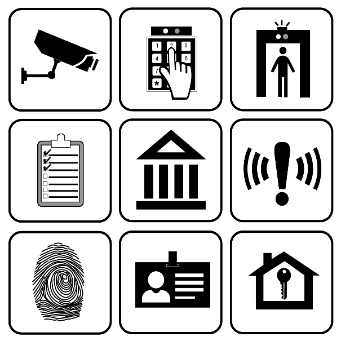 Internal Background Check PolicyFacilities Services’ Contractor Clearance ProgramWho must comply with this policy?This policy applies to:Judicial Council (council) divisions, offices, and/or units that contract for non-council employees to work on the council’s behalf;Council staff who work with those individuals (for example, the project managers); andCouncil staff who work on any contracts or agreements that provide for non-council employees to perform work on the council’s behalf.What is the policy?Council staff must do all of the following:Ensure that each “Contractor” is fingerprinted, evaluated, and badged before he or she is allowed unescorted access to a “Restricted Area.” A person who has not met these requirements may only enter a Restricted Area during an “Emergency Situation” and:a.	must be escorted at ALL times by someone who has met these requirements; orb.	must be found suitable for unescorted access to Restricted Areas by the court, in compliance with FBI Criminal Justice Information Services Security Policy and CA DOJ regulations for CLETS found in CLETS Policies, Practices and Procedures.Adhere to the EPSCU procedure for background check services, which is referenced at the end of this policy under Additional Resources.Ensure that contracts, agreements, and related documents do not contradict or counteract this policy or the related EPSCU procedure.Definition of ContractorFor the purposes of this policy and related EPSCU services, any person who either contracts with the council or is employed through a third party who contracts with the council who provides services under that contract at a court or the California Court Technology Center (CCTC).This excludes contractors and agencies who do not receive payment for services from the council. It also excludes employees of entities that are able to do fingerprint-based background checks that are submitted to the CA DOJ. Those entities are responsible for performing their own background checks of their employees. EPSCU only provides background checks to employees of private contractors who cannot do fingerprint-based background checks that are submitted to the CA DOJ (as commercially-available searches will not suffice).Definition of Restricted AreaFor the purposes of this policy, any area of either the CCTC or a court facility which:contains a means to connect to FBI and CA DOJ criminal databases via CLETS; orcontains any records or information (transported, processed, or stored in physical or electronic format) that were obtained via CLETS.are areas within the Facility that are not generally accessible to the public, including (i) judges’ chambers, all non-public restrooms, elevators, break rooms, and corridors, and other non-public spaces that are dedicated for use only by judges or Court staff and employees, and (ii) public areas of a Facility during non-business hours that are subject to security screening during normal business hours.The definition of Restricted Area also applies to areas where CLETS information can be discussed, or electronic access to network and computing components where CLETS data is transported or stored in a physical or electronic format.Definition of Emergency SituationFor the purposes of this policy, any condition arising from a sudden or unexpected occurrence in which prompt services are needed to avoid or minimize the impact on the CCTC, court facility, or the council staff’s ability to do the following:Ensure the safety and security of people occupying and visiting the facility;Conduct business in a timely manner in a safe and functional environment;Preserve the facility; andProtect files, records, and documents located in the facility.Visitors to the CCTC or the non-public areas of a court facility are not required to undergo a background and fingerprint check. They must, however, be escorted at ALL times.What is the purpose of this policy?The council retains contractors to do work on its behalf or on behalf of courts, and these contractors are often located in the courts. Many if not all courts subscribe to CLETS service from the CA DOJ and have CLETS terminals, records, and information in their facilities, as does the CCTC.There are strict regulations regarding access to CLETS. Government Code sections 15150–15167 establish the CA DOJ’s responsibility for maintenance of the system. The CA DOJ publishes a CLETS Policies, Practices, and Procedures document that specifies, among other things, the fingerprint and background check requirements for access to CLETS-provided information. Entities that subscribe to CLETS service from the CA DOJ are responsible for their compliance. Also, FBI security policy addresses personnel who have access to criminal justice information. Screening requirements are outlined in the FBI’s Criminal Justice Information Services Security Policy.As a service to the courts and as a precaution, council’s staff have implemented a policy of conducting CLETS-level background checks for any of its contractors who would be working in Restricted Areas. The council’s Executive Office delegated to EPSCU oversight of background checks for non-council employees working under contract with the council in Restricted Areas. EPSCU worked with the CA DOJ and several council offices to define Restricted Areas, establish a procedure for providing related services, and identify the evaluation criteria that are listed in this policy.What is the application process?Council staff are responsible for requesting EPSCU’s services when needed. As part of the initial set-up process, they will be required to provide EPSCU the following:A project code for chargeback of CA DOJ billing costs;A designated council contact or Contractor contact; andA designated council authorizer (ideally a manager or supervisor).EPSCU and the council’s Human Resources (HR) office share a single Originating Agency Identifier (ORI) number. HR receives the CA DOJ invoices and uses the project code that council staff provide to do chargebacks for the cost of the Contractor background checks.EPSCU will send the EPSCU program procedure to the designated council contact and Contractor contact, as applicable. The council contact and Contractor contact are responsible for explaining the restrictions to the “Applicants.” They are also responsible for providing EPSCU with the following:A background check authorization signed by the Applicant;A completed badge form, authorized by the council authorizer; andA digital photograph of the Applicant that meets the requirements on the badge form.EPSCU will send the council contact or Contractor contact an “Applicant Packet” with the appropriate instructions and forms. The forms are prefilled with the council routing and billing information. The council contact or the Contractor contact gives the Applicant the paperwork so he or she can be fingerprinted. The Applicant should fingerprint within two weeks. It usually takes two weeks to three months for the CA DOJ to provide the background check results. Delays sometimes occur due to poor fingerprint quality, criminal information hits, or erroneous information submitted on the fingerprint transaction. EPSCU will provide the council contact and Contractor contact with information about how Applicants can check the status of their submissions with the CA DOJ.What are the evaluation criteria?EPSCU will review the results using the following evaluation criteria, which comply with FBI and CA DOJ regulations. Applicants are not suitable for unescorted access to a Restricted Area if an Applicant’s background check reveals any of the following:A felony conviction of any kind or felony charge pending court disposition (that includes arrest warrant for a felony charge); orAny misdemeanor conviction or charge pending court disposition involving violence, weapons, theft, robbery, burglary, embezzlement, dishonesty, gang activity, drugs (excluding certain misdemeanor marijuana convictions more than two years from the date of such conviction, as specified in California Labor Code section 432.8), or moral turpitude.Crimes of moral turpitude (that are not already described in the criteria above) include:Assaultive crimes involving false imprisonment, discharging a firearm, and shooting at an inhabited dwelling.Drug crimes involving maintaining a drug house, possessing heroin for sale, possessing marijuana for sale, selling drugs, and transporting a controlled substance.Escape crimes involving escape with or without violence and evading a peace officer.Property crimes involving arson, forgery, and receiving stolen property.Sex crimes involving indecent exposure, lewd acts on a child, pimping and pandering, and rape.Weapon crimes involving possessing or conspiring to possess an illegal firearm and possessing a deadly weapon with intent to assault.Other crimes involving bribery, extortion, kidnapping, perjury, and terrorist threat.The following will be reviewed on an individual basis to determine suitability for unescorted access to a Restricted Area:Misdemeanor convictions greater than 10 years old;Felony or misdemeanor arrests without conviction and/or misdemeanor convictions, within the last 10 years that, when taken in total, establish reasonable doubt about the Contractor’s suitability for access; orOutstanding arrest warrants indicating possible fugitive status.What is the evaluation process?Because the council qualifies as an Applicant Agency under California law, it receives the criminal record results electronically from the CA DOJ. EPSCU follows the CA DOJ instructions to keep the information secure. It cannot share the criminal record result information.Applicants Suitable for Unescorted Access to Restricted AreasIf an Applicant is suitable for unescorted access per the evaluation criteria, EPSCU will notify the council contact(s) and Contractor contact(s), as applicable. EPSCU will delete the criminal record results.If not already submitted, the council contact or Contractor contact must provide EPSCU with the Applicant’s completed badge form and digital photograph. These will be used for badge purposes only. The digital photograph must meet the requirements on the badge request. If not already submitted, EPSCU must also have the council authorizer’s approval for a badge, via a signed badge form or e-mail approval.EPSCU will forward the Contractor’s badge to the council contact or Contractor contact for distribution. The Contractor must wear the badge in a visible location at all times while in a Restricted Area, as visual confirmation that he or she is suitable for unescorted access.Applicants Not Suitable for Unescorted Access to Restricted AreasIf an Applicant is not suitable per the evaluation criteria, EPSCU will notify the council contact(s) and Contractor contact(s), as applicable, that the Applicant is not suitable for unescorted access to a Restricted Area. EPSCU will mail the relevant criminal record results to the Applicant at the address he or she listed on the Live Scan form, then delete the criminal record results.If the Applicant believes that the criminal record results contained an error, he or she must contact the CA DOJ’s California Justice Information Services Division at 916-227-3849 to obtain information on how to correct the record. Information on this process is also available at the Office of the Attorney General’s website at http://oag.ca.gov/fingerprints/security_faq.EPSCU must submit a No Longer Interested (NLI) form to the CA DOJ so that it does not receive subsequent arrest notifications or dispositions on Applicants deemed not suitable. For this reason, if the Applicant’s record is corrected and the council authorizer wants EPSCU to re-evaluate, the Applicant will have to be refingerprinted.Subsequent ArrestsAfter EPSCU receives criminal record results, it automatically gets subsequent arrest notifications and dispositions. EPSCU will continue to get this information until it submits a NLI form to the CA DOJ.If EPSCU is notified of a Contractor’s arrest, it may reevaluate the person’s suitability for unescorted access to Restricted Areas. EPSCU reserves the right to change its determination of a person’s suitability for unescorted access to Restricted Areas based on a subsequent arrest. If this occurs, EPSCU will notify the council contact(s) and Contractor contact(s), as applicable, and request that the Contractor’s badge be returned, that unescorted access to a Restricted Area be discontinued, and that the Contractor’s last-known address be provided. EPSCU will mail the relevant criminal record results to the Contractor at that address, delete the criminal record results, and send an NLI.Requests for ExceptionsExceptions are rarely considered because the evaluation criteria implement mandatory FBI and CA DOJ regulations. If an Applicant receives notice that he or she is not suitable for access to Restricted Areas, the council contact or Contractor contact may ask the council authorizer to request an exception from EPSCU. The request must be in writing. It must include the Applicant’s name and reason for the request. The Applicant will have to be re-fingerprinted. EPSCU will send the council contact or Contractor contact a new Applicant Packet.Before refingerprinting, the Applicant may want to consider options for cleaning up his or her criminal record. One resource is the Online Self-Help Center located on the California Judicial Branch’s website at www.courts.ca.gov (specifically, the Figuring out your options section under Cleaning Your Criminal Record).Once EPSCU receives the criminal record results electronically from the CA DOJ, the EPSCU supervisor will evaluate the results and notify the council authorizer, council contact(s), and Contractor contact(s) of the decision.What is the badging process?Badge IssuanceEPSCU issues badges to Applicants suitable for unescorted access to restricted areas. These green badges help identify Contractors who have been deemed suitable by EPSCU for unescorted access to Restricted Areas. The badges do not provide any special privileges to Contractors (for example, bypassing entrance security screening). They do not allow access to secured council facilities.The badges that allow access to the council buildings are part of a separate EPSCU program. Council building access is only granted to people who will work in the building regularly, and it must be applied for in person. The council contact or designee may escort the Contractor to the EPSCU Badge Room to complete the required form and have a photograph taken.Badge ReplacementEPSCU replaces lost, stolen, and damaged badges. The council contact or Contractor contact must notify EPSCU when a replacement badge is necessary.Badge ReturnWhen an approved Applicant is no longer employed by the Contractor company or is reassigned so that he or she no longer needs unescorted access to a Restricted Area, the following must happen. The council contact or Contractor contact must promptly inform EPSCU, collect the Contractor’s badge, and return it to EPSCU. EPSCU must fax or mail an NLI form to the CA DOJ so that it does not receive subsequent arrest notifications or subsequent arrest dispositions.Questions and ComplaintsEPSCU communicates directly with the council contact or Contractor contact only. Any questions or complaints should be routed to the council contact or Contractor contact (for example, questions or complaints relating to the retention, day-to-day management, or termination of Contractors).Additional ResourcesCouncil staff may contact EPSCU for current versions of the following documents:Memo to contacts summarizing EPSCU program procedureContractor Background Check AuthorizationContractor Badge Information/AuthorizationReferencesCalifornia Government Code sections 15150–15167Federal Bureau of Investigation Criminal Justice Information Services Security PolicyCalifornia Department of Justice CLETS Policies, Practices, and ProceduresOffice of the Attorney General’s website at http://oag.ca.gov/fingerprints/security_faqEND OF EXHIBITEXHIBIT HPREVAILING WAGE AND RELATED LABOR REQUIREMENTS CERTIFICATIONPROJECT/CONTRACT NO.:  [PROJECT NUMBER] between the Superior Court of California, County of Lake (the “Court”) and 							 (the “Contractor”) (the “Contract” or the “Project”).I hereby certify that I will conform to the State of California Public Works Contract requirements regarding prevailing wages, benefits, on-site audits with 48-hours’ notice, payroll records, and apprentice and trainee employment requirements, for all Work on the Project including, without limitation, the requirement that Contractor and all of its Subcontractors are registered pursuant to Labor Code section 1771, et seq.Date:														Proper Name of Contractor:															/ Subcontractor Signature:																			Print Name: 																		Title:																				THIS FORM MUST BE COMPLETED BY THE CONTRACTOR AND ALL SUBCONTRACTORS END OF EXHIBITEXHIBIT IDVBE PARTICIPATION FORMThis Project has a DVBE participation goal of three percent (3%) (“DVBE Participation Goal”).  The Architect must document its DVBE compliance with the DVBE Project Goal by completing the DVBE Participation Form.  Complete Parts A & B“Contractor’s Tier” is referred to several times below; use the following definitions for tier:0 = Prime or Joint Contractor;1 = Prime subcontractor/supplier;2 = Subcontractor/supplier of level 1 subcontractor/supplierPART A – COMPLIANCE WITH DVBE I hereby certify that the Contract Price, as defined herein, is the amount of $____________.  I understand that the Contract Price is the total dollar figure against which the DVBE participation requirements will be evaluated.PART B – CERTIFICATION I hereby certify that I have made a diligent effort to ascertain the facts with regard to the representations made herein and, to the best of my knowledge and belief, each firm set forth in this bid as a Disabled Veterans Business Enterprise complies with the relevant definition set forth in California Code of Regulations, Title 2, section 1896.61, and Military and Veterans Code, section 999.IT IS MANDATORY THAT THE FOLLOWING BE COMPLETED ENTIRELY; FAILURE TO DO SO WILL RESULT IN IMMEDIATE REJECTION.END OF EXHIBITEND OF AGREEMENTJUDICIAL COUNCIL OF CALIFORNIA  STANDARD AGREEMENT COVERSHEET JUDICIAL COUNCIL OF CALIFORNIA  STANDARD AGREEMENT COVERSHEET JUDICIAL COUNCIL OF CALIFORNIA  STANDARD AGREEMENT COVERSHEET JUDICIAL COUNCIL OF CALIFORNIA  STANDARD AGREEMENT COVERSHEET JUDICIAL COUNCIL OF CALIFORNIA  STANDARD AGREEMENT COVERSHEET AGREEMENT NUMBERJUDICIAL COUNCIL OF CALIFORNIA  STANDARD AGREEMENT COVERSHEET JUDICIAL COUNCIL OF CALIFORNIA  STANDARD AGREEMENT COVERSHEET JUDICIAL COUNCIL OF CALIFORNIA  STANDARD AGREEMENT COVERSHEET JUDICIAL COUNCIL OF CALIFORNIA  STANDARD AGREEMENT COVERSHEET JUDICIAL COUNCIL OF CALIFORNIA  STANDARD AGREEMENT COVERSHEET [@#]JUDICIAL COUNCIL OF CALIFORNIA  STANDARD AGREEMENT COVERSHEET JUDICIAL COUNCIL OF CALIFORNIA  STANDARD AGREEMENT COVERSHEET JUDICIAL COUNCIL OF CALIFORNIA  STANDARD AGREEMENT COVERSHEET JUDICIAL COUNCIL OF CALIFORNIA  STANDARD AGREEMENT COVERSHEET JUDICIAL COUNCIL OF CALIFORNIA  STANDARD AGREEMENT COVERSHEET FEDERAL EMPLOYER ID NUMBERJUDICIAL COUNCIL OF CALIFORNIA  STANDARD AGREEMENT COVERSHEET JUDICIAL COUNCIL OF CALIFORNIA  STANDARD AGREEMENT COVERSHEET JUDICIAL COUNCIL OF CALIFORNIA  STANDARD AGREEMENT COVERSHEET JUDICIAL COUNCIL OF CALIFORNIA  STANDARD AGREEMENT COVERSHEET JUDICIAL COUNCIL OF CALIFORNIA  STANDARD AGREEMENT COVERSHEET [@#]1.	This Agreement is between the Judicial Council of California (“Judicial Council”), and [@Construction Management Firm] (“Construction Manager”). Judicial Council and Construction Manager may be individually referred to herein as “Party” or collectively referred to herein as “Parties.”This Agreement is between the Judicial Council of California (“Judicial Council”), and [@Construction Management Firm] (“Construction Manager”). Judicial Council and Construction Manager may be individually referred to herein as “Party” or collectively referred to herein as “Parties.”This Agreement is between the Judicial Council of California (“Judicial Council”), and [@Construction Management Firm] (“Construction Manager”). Judicial Council and Construction Manager may be individually referred to herein as “Party” or collectively referred to herein as “Parties.”This Agreement is between the Judicial Council of California (“Judicial Council”), and [@Construction Management Firm] (“Construction Manager”). Judicial Council and Construction Manager may be individually referred to herein as “Party” or collectively referred to herein as “Parties.”This Agreement is between the Judicial Council of California (“Judicial Council”), and [@Construction Management Firm] (“Construction Manager”). Judicial Council and Construction Manager may be individually referred to herein as “Party” or collectively referred to herein as “Parties.”2.The term of this Agreement commences upon the Effective Date and is complete upon final payment by the Judicial Council (“Term”).The term of this Agreement commences upon the Effective Date and is complete upon final payment by the Judicial Council (“Term”).The term of this Agreement commences upon the Effective Date and is complete upon final payment by the Judicial Council (“Term”).The term of this Agreement commences upon the Effective Date and is complete upon final payment by the Judicial Council (“Term”).The term of this Agreement commences upon the Effective Date and is complete upon final payment by the Judicial Council (“Term”).3.The title of this Agreement is: Construction Manager Services Agreement for the New Lakeport Courthouse. The number of this Agreement is: [@#]. The title and number listed is for administrative reference only and does not define, limit, or construe the scope or extent of the Agreement.The title of this Agreement is: Construction Manager Services Agreement for the New Lakeport Courthouse. The number of this Agreement is: [@#]. The title and number listed is for administrative reference only and does not define, limit, or construe the scope or extent of the Agreement.The title of this Agreement is: Construction Manager Services Agreement for the New Lakeport Courthouse. The number of this Agreement is: [@#]. The title and number listed is for administrative reference only and does not define, limit, or construe the scope or extent of the Agreement.The title of this Agreement is: Construction Manager Services Agreement for the New Lakeport Courthouse. The number of this Agreement is: [@#]. The title and number listed is for administrative reference only and does not define, limit, or construe the scope or extent of the Agreement.The title of this Agreement is: Construction Manager Services Agreement for the New Lakeport Courthouse. The number of this Agreement is: [@#]. The title and number listed is for administrative reference only and does not define, limit, or construe the scope or extent of the Agreement.4.The total amount that the Judicial Council may pay the Construction Manager under this Agreement shall not at any time exceed $[@Dollar amount] (“Contract Amount” or “Fee”). The total amount that the Judicial Council may pay the Construction Manager under this Agreement shall not at any time exceed $[@Dollar amount] (“Contract Amount” or “Fee”). The total amount that the Judicial Council may pay the Construction Manager under this Agreement shall not at any time exceed $[@Dollar amount] (“Contract Amount” or “Fee”). The total amount that the Judicial Council may pay the Construction Manager under this Agreement shall not at any time exceed $[@Dollar amount] (“Contract Amount” or “Fee”). The total amount that the Judicial Council may pay the Construction Manager under this Agreement shall not at any time exceed $[@Dollar amount] (“Contract Amount” or “Fee”). 5.This Agreement constitutes the entire agreement between the Parties with regard to its subject matter and supersedes all prior discussions, negotiations and agreements, whether oral or written.  This Agreement may be amended or modified only by an Amendment executed by both Parties. In the event of conflict in documents, the following order of precedence shall prevail: (1) the most recently executed Amendment to the Agreement, (2) the Standard Agreement Coversheet pertaining to this Agreement; (3) Exhibits A, B, C, D, E,  F, G, H, and I. This Agreement constitutes the entire agreement between the Parties with regard to its subject matter and supersedes all prior discussions, negotiations and agreements, whether oral or written.  This Agreement may be amended or modified only by an Amendment executed by both Parties. In the event of conflict in documents, the following order of precedence shall prevail: (1) the most recently executed Amendment to the Agreement, (2) the Standard Agreement Coversheet pertaining to this Agreement; (3) Exhibits A, B, C, D, E,  F, G, H, and I. This Agreement constitutes the entire agreement between the Parties with regard to its subject matter and supersedes all prior discussions, negotiations and agreements, whether oral or written.  This Agreement may be amended or modified only by an Amendment executed by both Parties. In the event of conflict in documents, the following order of precedence shall prevail: (1) the most recently executed Amendment to the Agreement, (2) the Standard Agreement Coversheet pertaining to this Agreement; (3) Exhibits A, B, C, D, E,  F, G, H, and I. This Agreement constitutes the entire agreement between the Parties with regard to its subject matter and supersedes all prior discussions, negotiations and agreements, whether oral or written.  This Agreement may be amended or modified only by an Amendment executed by both Parties. In the event of conflict in documents, the following order of precedence shall prevail: (1) the most recently executed Amendment to the Agreement, (2) the Standard Agreement Coversheet pertaining to this Agreement; (3) Exhibits A, B, C, D, E,  F, G, H, and I. This Agreement constitutes the entire agreement between the Parties with regard to its subject matter and supersedes all prior discussions, negotiations and agreements, whether oral or written.  This Agreement may be amended or modified only by an Amendment executed by both Parties. In the event of conflict in documents, the following order of precedence shall prevail: (1) the most recently executed Amendment to the Agreement, (2) the Standard Agreement Coversheet pertaining to this Agreement; (3) Exhibits A, B, C, D, E,  F, G, H, and I. 6.The following documents are individually or collectively referred to as “Contract Documents”:Exhibit A: Standard ProvisionsExhibit B: Responsibilities and Services of Construction Manager Exhibit C: Payment ProvisionsExhibit D: Schedule for Work Exhibit E: Hourly Rates for Extra Services Exhibit F: Key Personnel Exhibit G: Owner’s Badge, Escort and Entry PolicyExhibit H: Prevailing Wage and Related Labor Requirements CertificationExhibit I: DVBE Participation FormThe following documents are individually or collectively referred to as “Contract Documents”:Exhibit A: Standard ProvisionsExhibit B: Responsibilities and Services of Construction Manager Exhibit C: Payment ProvisionsExhibit D: Schedule for Work Exhibit E: Hourly Rates for Extra Services Exhibit F: Key Personnel Exhibit G: Owner’s Badge, Escort and Entry PolicyExhibit H: Prevailing Wage and Related Labor Requirements CertificationExhibit I: DVBE Participation FormThe following documents are individually or collectively referred to as “Contract Documents”:Exhibit A: Standard ProvisionsExhibit B: Responsibilities and Services of Construction Manager Exhibit C: Payment ProvisionsExhibit D: Schedule for Work Exhibit E: Hourly Rates for Extra Services Exhibit F: Key Personnel Exhibit G: Owner’s Badge, Escort and Entry PolicyExhibit H: Prevailing Wage and Related Labor Requirements CertificationExhibit I: DVBE Participation FormThe following documents are individually or collectively referred to as “Contract Documents”:Exhibit A: Standard ProvisionsExhibit B: Responsibilities and Services of Construction Manager Exhibit C: Payment ProvisionsExhibit D: Schedule for Work Exhibit E: Hourly Rates for Extra Services Exhibit F: Key Personnel Exhibit G: Owner’s Badge, Escort and Entry PolicyExhibit H: Prevailing Wage and Related Labor Requirements CertificationExhibit I: DVBE Participation FormThe following documents are individually or collectively referred to as “Contract Documents”:Exhibit A: Standard ProvisionsExhibit B: Responsibilities and Services of Construction Manager Exhibit C: Payment ProvisionsExhibit D: Schedule for Work Exhibit E: Hourly Rates for Extra Services Exhibit F: Key Personnel Exhibit G: Owner’s Badge, Escort and Entry PolicyExhibit H: Prevailing Wage and Related Labor Requirements CertificationExhibit I: DVBE Participation Form7.This Agreement has to date authorized the performance of the following Phases of Services in the following amounts:This Agreement has to date authorized the performance of the following Phases of Services in the following amounts:This Agreement has to date authorized the performance of the following Phases of Services in the following amounts:This Agreement has to date authorized the performance of the following Phases of Services in the following amounts:This Agreement has to date authorized the performance of the following Phases of Services in the following amounts:7.$0.00Performance Criteria Phase – NYA7.$0.00Pre-GMP Services Phase - NYA7.$0.00Post-GMP Services Phase – NYA7.$0.00Total Amount Encumbered to DateJUDICIAL COUNCIL’S SIGNATURECONSTRUCTION MANAGER’S SIGNATUREJudicial Council of CaliforniaCONSTRUCTION MANAGER’S NAME (if Construction Manager is not an individual person, state whether Construction Manager is a corporation, partnership, etc.)  Judicial Council of California[@Construction Management FirmJudicial Council of CaliforniaLICENSE NO. AND EXP DATE:Judicial Council of California[@License], [@ExpDate] / [@DIR#], [@ExpDate]BY (Authorized Signature)BY (Authorized Signature) ??PRINTED NAME AND TITLE OF PERSON SIGNINGPRINTED NAME AND TITLE OF PERSON SIGNINGDATE EXECUTEDDATE EXECUTEDADDRESSADDRESSBranch Accounting and Procurement455 Golden Gate Avenue, 6th FloorSan Francisco, CA 94102[@Address]Judicial CouncilFacilities Services | Administrative DivisionJudicial Council of California455 Golden Gate AvenueSan Francisco, CA 94102-3688ATTN: [@Attention]Construction Manager[@Construction Management Firm[@Address]ATTN: [@Attention] PhasePhase AmountPerformance Criteria Phase N/APre-GMP Phase ServicesN/APost-GMP Phase ServicesN/ANameTitleTitle:Background Checks for Contractors Working on the Judicial Council’s Behalf in Restricted AreasContact:Facilities Services office’s Emergency Planning and Security Coordination Unit (EPSCU)Policy Statement:Judicial Council staff must adhere to this policy and related procedures to comply with the Federal Bureau of Investigation (FBI) security policy for personnel who have access to criminal justice information and the California Department of Justice (CA DOJ) regulations for the California Law Enforcement Telecommunications System (CLETS). In addition, access to other restricted areas as defined in this policy require adherence to this policy.Contents:Who must comply with this policy?	2What is the policy? 	2Definition of Contractor 	2Definition of Restricted Area	2Definition of Emergency Situation	3What is the purpose of this policy?	3What is the application process?	4What are the evaluation criteria?	5What is the evaluation process?	5Applicants Suitable for Unescorted Access to Restricted Areas	6Applicants Not Suitable for Unescorted Access to Restricted Areas	6Subsequent Arrests	6Requests for Exceptions	7What is the badging process?	7Badge Issuance 	7Badge Replacement 	7Badge Return	8Questions and Complaints	8Additional Resources	8References	8Firm Name:RFP Project Title:RFP Number:FIRMFIRMFIRMFIRMFIRMFIRMFIRMFIRMCompany Name:Company Name:Nature of Work:Nature of Work:Tier:Claimed Value:Claimed Value:DVBE $DVBE $Percentage of Total Contract Amount:Percentage of Total Contract Amount:Percentage of Total Contract Amount:DVBE   %%%SUBCONTRACTORS/SUB-SUBCONTRACTORS/PROPOSERS/SUPPLIERSSUBCONTRACTORS/SUB-SUBCONTRACTORS/PROPOSERS/SUPPLIERSSUBCONTRACTORS/SUB-SUBCONTRACTORS/PROPOSERS/SUPPLIERSSUBCONTRACTORS/SUB-SUBCONTRACTORS/PROPOSERS/SUPPLIERSSUBCONTRACTORS/SUB-SUBCONTRACTORS/PROPOSERS/SUPPLIERSSUBCONTRACTORS/SUB-SUBCONTRACTORS/PROPOSERS/SUPPLIERSSUBCONTRACTORS/SUB-SUBCONTRACTORS/PROPOSERS/SUPPLIERSSUBCONTRACTORS/SUB-SUBCONTRACTORS/PROPOSERS/SUPPLIERS1.Company Name:Nature of Work:Tier:Claimed Value:DVBE $DVBE $Percentage of Total Contract Amount:Percentage of Total Contract Amount:DVBE   %%%2.Company Name:Nature of Work:Tier:Claimed Value:DVBE $DVBE $Percentage of Total Contract Amount:Percentage of Total Contract Amount:DVBE   %%%3.Company Name:Nature of Work:Tier:Claimed Value:DVBE $DVBE $Percentage of Total Contract Amount:Percentage of Total Contract Amount:DVBE   %%%GRAND TOTAL:GRAND TOTAL:DVBE   %%%Name of FirmSignature of Person Signing for FirmName (printed) of Person Signing for FirmTitle of Above-Named PersonDateName of FirmSignature of Person Signing for FirmName (printed) of Person Signing for FirmTitle of Above-Named PersonDate